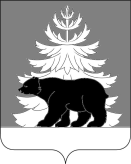 РОССИЙСКАЯ ФЕДЕРАЦИЯИРКУТСКАЯ ОБЛАСТЬАдминистрация Зиминского районного муниципального образованияП О С Т А Н О В Л Е Н И Еот                                                             г. Зима                                                 № В соответствии со статьей 179 Бюджетного кодекса Российской Федерации, статьями 7, 15, 17 Федерального закона от 06.10.2003 г. № 131-ФЗ «Об общих принципах организации местного самоуправления в Российской Федерации», решением Думы Зиминского муниципального района от 19.12.2018 г. № 366 «Об утверждении бюджета Зиминского районного муниципального образования на 2019 год и на плановый период 2020 и 2021 годов», постановлением администрации Зиминского районного муниципального образования от 17.11.2015 г. № 1056 «Об утверждении Положения о порядке принятия решений о разработке, формирования, утверждения, реализации и оценки эффективности муниципальных программ Зиминского районного муниципального образования», администрация Зиминского районного муниципального образования, руководствуясь статьями 22, 46 Устава Зиминского районного муниципального образованияПОСТАНОВЛЯЕТ:1. Внести в муниципальную программу Зиминского районного муниципального образования «Профилактика правонарушений в Зиминском районе на 2017-2020 годы», утвержденную постановлением администрации Зиминского районного муниципального образования от 26.12.2016 г. № 1521 «Об утверждении муниципальной программы Зиминского районного муниципального образования «Профилактика правонарушений в Зиминском районе на 2017-2020 годы» (далее – Программа), следующие изменения:1.1. в паспорте Программы строку «Объем и источники финансирования муниципальной программы» изложить в следующей редакции:1.2. раздел  5  Программы изложить в следующей редакции:«5. Сроки реализации и ресурсное обеспечение муниципальной программы1.3. раздел 6 Программы «Перечень мероприятий муниципальной программы»  изложить в новой редакции согласно приложению к настоящему постановлению. 2. Управляющему делами администрации Зиминского районного муниципального образования Тютневой Т.Е. разместить настоящее постановление на официальном сайте администрации Зиминского районного муниципального образования  www.rzima.ru в информационно – телекоммуникационной сети «Интернет».3. Контроль  исполнения настоящего постановления возложить на заместителя мэра по социальным вопросам Чемезова Ю.А.Мэр Зиминского районного муниципального образования                                                                              Н.В. НикитинаПриложение к постановлению администрации Зиминского районного муниципального образования от _____________ № _________Приложение   к постановлению администрации Зиминского районного муниципального образования от  26.12.2016 г. № 15216. Перечень мероприятий муниципальной программыСистема программных мероприятийО внесении изменений в  муниципальную программу Зиминского районного муниципального образования «Профилактика правонарушений в Зиминском районе на 2017-2020 годы»Объемы и источники финансирования муниципальной программыСроки исполненияВсего по программе (тыс. руб.)2017 г.  (тыс. руб.)2018 г. (тыс. руб.)2019 г. (тыс. руб.)2020 г. (тыс. руб.)Общий объем финансирования, в т.ч363,6163,0122,610151,027,0федеральный бюджет областной бюджет местный бюджет 363,6163,0122,610151,027,0внебюджетные источники                                             № п/пНаименование программы, мероприятияРезультат Результат Результат Результат Ответственный исполнитель, участники муниципальной программы Ответственный исполнитель, участники муниципальной программы Ответственный исполнитель, участники муниципальной программы Ответственный исполнитель, участники муниципальной программы Срок исполненияСрок исполненияСрок исполненияСрок исполненияСрок исполненияСрок исполненияОбъем финансированияОбъем финансированияОбъем финансированияв т.ч. планируемое привлечение из:в т.ч. планируемое привлечение из:в т.ч. планируемое привлечение из:в т.ч. планируемое привлечение из:в т.ч. планируемое привлечение из:в т.ч. планируемое привлечение из:в т.ч. планируемое привлечение из:                                           № п/пНаименование программы, мероприятияРезультат Результат Результат Результат Ответственный исполнитель, участники муниципальной программы Ответственный исполнитель, участники муниципальной программы Ответственный исполнитель, участники муниципальной программы Ответственный исполнитель, участники муниципальной программы Срок исполненияСрок исполненияСрок исполненияСрок исполненияСрок исполненияСрок исполненияОбъем финансированияОбъем финансированияОбъем финансированияобл.                Бюджета*обл.                Бюджета*обл.                Бюджета*мест. Бюджетамест. Бюджетавнебюдж.источников  внебюдж.источников  Муниципальная программа Зиминского районного муниципального образования  «Профилактика правонарушений в Зиминском районе на 2017-2020 годы» (далее - Программа)Снижение количества преступлений, совершенных в общественных местах;Увеличение   числа  выявленных правонарушений во взаимодействии с представителями общественных формирований;Снижение числа несовершеннолетних, совершивших преступления. Увеличение количества разъяснительных бесед по противодействию экстремизму в общеобразовательных учрежденияхСнижение количества преступлений, совершенных в общественных местах;Увеличение   числа  выявленных правонарушений во взаимодействии с представителями общественных формирований;Снижение числа несовершеннолетних, совершивших преступления. Увеличение количества разъяснительных бесед по противодействию экстремизму в общеобразовательных учрежденияхСнижение количества преступлений, совершенных в общественных местах;Увеличение   числа  выявленных правонарушений во взаимодействии с представителями общественных формирований;Снижение числа несовершеннолетних, совершивших преступления. Увеличение количества разъяснительных бесед по противодействию экстремизму в общеобразовательных учрежденияхСнижение количества преступлений, совершенных в общественных местах;Увеличение   числа  выявленных правонарушений во взаимодействии с представителями общественных формирований;Снижение числа несовершеннолетних, совершивших преступления. Увеличение количества разъяснительных бесед по противодействию экстремизму в общеобразовательных учреждениях- Комитет по образованию администрации Зиминского района;- Комитет по культуре администрации Зиминского района;- МО МВД России «Зиминский»;- ЛоП на ст.Зима Восточно – Сибирского ЛУ МВД России на транспорте;- УИИ;- ЦЗН;- ОГКУ «УСЗН по г. Зиме и Зиминскому району»;- МУМСРОП Иркутской области № 5;- ОГБУЗ «Зиминская городская больница»;- Отдел по ФКС и МП;- КДН и ЗП);- ОГБУСО «Комплексный центр социального обслуживания населения г. Зима и Зиминского района (далее – ОГБУ «КУСОН г. Зимы и Зиминского района»);- Главы муниципальных образований Зиминского района (далее – Главы МО); - Муниципальное учреждение  "Физкультурно-спортивный центр "Колос" (далее - МУ «ФСЦ «Колос»).- Комитет по образованию администрации Зиминского района;- Комитет по культуре администрации Зиминского района;- МО МВД России «Зиминский»;- ЛоП на ст.Зима Восточно – Сибирского ЛУ МВД России на транспорте;- УИИ;- ЦЗН;- ОГКУ «УСЗН по г. Зиме и Зиминскому району»;- МУМСРОП Иркутской области № 5;- ОГБУЗ «Зиминская городская больница»;- Отдел по ФКС и МП;- КДН и ЗП);- ОГБУСО «Комплексный центр социального обслуживания населения г. Зима и Зиминского района (далее – ОГБУ «КУСОН г. Зимы и Зиминского района»);- Главы муниципальных образований Зиминского района (далее – Главы МО); - Муниципальное учреждение  "Физкультурно-спортивный центр "Колос" (далее - МУ «ФСЦ «Колос»).- Комитет по образованию администрации Зиминского района;- Комитет по культуре администрации Зиминского района;- МО МВД России «Зиминский»;- ЛоП на ст.Зима Восточно – Сибирского ЛУ МВД России на транспорте;- УИИ;- ЦЗН;- ОГКУ «УСЗН по г. Зиме и Зиминскому району»;- МУМСРОП Иркутской области № 5;- ОГБУЗ «Зиминская городская больница»;- Отдел по ФКС и МП;- КДН и ЗП);- ОГБУСО «Комплексный центр социального обслуживания населения г. Зима и Зиминского района (далее – ОГБУ «КУСОН г. Зимы и Зиминского района»);- Главы муниципальных образований Зиминского района (далее – Главы МО); - Муниципальное учреждение  "Физкультурно-спортивный центр "Колос" (далее - МУ «ФСЦ «Колос»).- Комитет по образованию администрации Зиминского района;- Комитет по культуре администрации Зиминского района;- МО МВД России «Зиминский»;- ЛоП на ст.Зима Восточно – Сибирского ЛУ МВД России на транспорте;- УИИ;- ЦЗН;- ОГКУ «УСЗН по г. Зиме и Зиминскому району»;- МУМСРОП Иркутской области № 5;- ОГБУЗ «Зиминская городская больница»;- Отдел по ФКС и МП;- КДН и ЗП);- ОГБУСО «Комплексный центр социального обслуживания населения г. Зима и Зиминского района (далее – ОГБУ «КУСОН г. Зимы и Зиминского района»);- Главы муниципальных образований Зиминского района (далее – Главы МО); - Муниципальное учреждение  "Физкультурно-спортивный центр "Колос" (далее - МУ «ФСЦ «Колос»).2017-2020 гг.2017-2020 гг.2017-2020 гг.2017-2020 гг.2017-2020 гг.2017-2020 гг.363,61363,61363,61---363,61363,61--Муниципальная программа Зиминского районного муниципального образования  «Профилактика правонарушений в Зиминском районе на 2017-2020 годы» (далее - Программа)Снижение количества преступлений, совершенных в общественных местах;Увеличение   числа  выявленных правонарушений во взаимодействии с представителями общественных формирований;Снижение числа несовершеннолетних, совершивших преступления. Увеличение количества разъяснительных бесед по противодействию экстремизму в общеобразовательных учрежденияхСнижение количества преступлений, совершенных в общественных местах;Увеличение   числа  выявленных правонарушений во взаимодействии с представителями общественных формирований;Снижение числа несовершеннолетних, совершивших преступления. Увеличение количества разъяснительных бесед по противодействию экстремизму в общеобразовательных учрежденияхСнижение количества преступлений, совершенных в общественных местах;Увеличение   числа  выявленных правонарушений во взаимодействии с представителями общественных формирований;Снижение числа несовершеннолетних, совершивших преступления. Увеличение количества разъяснительных бесед по противодействию экстремизму в общеобразовательных учрежденияхСнижение количества преступлений, совершенных в общественных местах;Увеличение   числа  выявленных правонарушений во взаимодействии с представителями общественных формирований;Снижение числа несовершеннолетних, совершивших преступления. Увеличение количества разъяснительных бесед по противодействию экстремизму в общеобразовательных учреждениях- Комитет по образованию администрации Зиминского района;- Комитет по культуре администрации Зиминского района;- МО МВД России «Зиминский»;- ЛоП на ст.Зима Восточно – Сибирского ЛУ МВД России на транспорте;- УИИ;- ЦЗН;- ОГКУ «УСЗН по г. Зиме и Зиминскому району»;- МУМСРОП Иркутской области № 5;- ОГБУЗ «Зиминская городская больница»;- Отдел по ФКС и МП;- КДН и ЗП);- ОГБУСО «Комплексный центр социального обслуживания населения г. Зима и Зиминского района (далее – ОГБУ «КУСОН г. Зимы и Зиминского района»);- Главы муниципальных образований Зиминского района (далее – Главы МО); - Муниципальное учреждение  "Физкультурно-спортивный центр "Колос" (далее - МУ «ФСЦ «Колос»).- Комитет по образованию администрации Зиминского района;- Комитет по культуре администрации Зиминского района;- МО МВД России «Зиминский»;- ЛоП на ст.Зима Восточно – Сибирского ЛУ МВД России на транспорте;- УИИ;- ЦЗН;- ОГКУ «УСЗН по г. Зиме и Зиминскому району»;- МУМСРОП Иркутской области № 5;- ОГБУЗ «Зиминская городская больница»;- Отдел по ФКС и МП;- КДН и ЗП);- ОГБУСО «Комплексный центр социального обслуживания населения г. Зима и Зиминского района (далее – ОГБУ «КУСОН г. Зимы и Зиминского района»);- Главы муниципальных образований Зиминского района (далее – Главы МО); - Муниципальное учреждение  "Физкультурно-спортивный центр "Колос" (далее - МУ «ФСЦ «Колос»).- Комитет по образованию администрации Зиминского района;- Комитет по культуре администрации Зиминского района;- МО МВД России «Зиминский»;- ЛоП на ст.Зима Восточно – Сибирского ЛУ МВД России на транспорте;- УИИ;- ЦЗН;- ОГКУ «УСЗН по г. Зиме и Зиминскому району»;- МУМСРОП Иркутской области № 5;- ОГБУЗ «Зиминская городская больница»;- Отдел по ФКС и МП;- КДН и ЗП);- ОГБУСО «Комплексный центр социального обслуживания населения г. Зима и Зиминского района (далее – ОГБУ «КУСОН г. Зимы и Зиминского района»);- Главы муниципальных образований Зиминского района (далее – Главы МО); - Муниципальное учреждение  "Физкультурно-спортивный центр "Колос" (далее - МУ «ФСЦ «Колос»).- Комитет по образованию администрации Зиминского района;- Комитет по культуре администрации Зиминского района;- МО МВД России «Зиминский»;- ЛоП на ст.Зима Восточно – Сибирского ЛУ МВД России на транспорте;- УИИ;- ЦЗН;- ОГКУ «УСЗН по г. Зиме и Зиминскому району»;- МУМСРОП Иркутской области № 5;- ОГБУЗ «Зиминская городская больница»;- Отдел по ФКС и МП;- КДН и ЗП);- ОГБУСО «Комплексный центр социального обслуживания населения г. Зима и Зиминского района (далее – ОГБУ «КУСОН г. Зимы и Зиминского района»);- Главы муниципальных образований Зиминского района (далее – Главы МО); - Муниципальное учреждение  "Физкультурно-спортивный центр "Колос" (далее - МУ «ФСЦ «Колос»).2017 год2017 год2017 год2017 год2017 год2017 год63,063,063,0---63,063,0--Муниципальная программа Зиминского районного муниципального образования  «Профилактика правонарушений в Зиминском районе на 2017-2020 годы» (далее - Программа)Снижение количества преступлений, совершенных в общественных местах;Увеличение   числа  выявленных правонарушений во взаимодействии с представителями общественных формирований;Снижение числа несовершеннолетних, совершивших преступления. Увеличение количества разъяснительных бесед по противодействию экстремизму в общеобразовательных учрежденияхСнижение количества преступлений, совершенных в общественных местах;Увеличение   числа  выявленных правонарушений во взаимодействии с представителями общественных формирований;Снижение числа несовершеннолетних, совершивших преступления. Увеличение количества разъяснительных бесед по противодействию экстремизму в общеобразовательных учрежденияхСнижение количества преступлений, совершенных в общественных местах;Увеличение   числа  выявленных правонарушений во взаимодействии с представителями общественных формирований;Снижение числа несовершеннолетних, совершивших преступления. Увеличение количества разъяснительных бесед по противодействию экстремизму в общеобразовательных учрежденияхСнижение количества преступлений, совершенных в общественных местах;Увеличение   числа  выявленных правонарушений во взаимодействии с представителями общественных формирований;Снижение числа несовершеннолетних, совершивших преступления. Увеличение количества разъяснительных бесед по противодействию экстремизму в общеобразовательных учреждениях- Комитет по образованию администрации Зиминского района;- Комитет по культуре администрации Зиминского района;- МО МВД России «Зиминский»;- ЛоП на ст.Зима Восточно – Сибирского ЛУ МВД России на транспорте;- УИИ;- ЦЗН;- ОГКУ «УСЗН по г. Зиме и Зиминскому району»;- МУМСРОП Иркутской области № 5;- ОГБУЗ «Зиминская городская больница»;- Отдел по ФКС и МП;- КДН и ЗП);- ОГБУСО «Комплексный центр социального обслуживания населения г. Зима и Зиминского района (далее – ОГБУ «КУСОН г. Зимы и Зиминского района»);- Главы муниципальных образований Зиминского района (далее – Главы МО); - Муниципальное учреждение  "Физкультурно-спортивный центр "Колос" (далее - МУ «ФСЦ «Колос»).- Комитет по образованию администрации Зиминского района;- Комитет по культуре администрации Зиминского района;- МО МВД России «Зиминский»;- ЛоП на ст.Зима Восточно – Сибирского ЛУ МВД России на транспорте;- УИИ;- ЦЗН;- ОГКУ «УСЗН по г. Зиме и Зиминскому району»;- МУМСРОП Иркутской области № 5;- ОГБУЗ «Зиминская городская больница»;- Отдел по ФКС и МП;- КДН и ЗП);- ОГБУСО «Комплексный центр социального обслуживания населения г. Зима и Зиминского района (далее – ОГБУ «КУСОН г. Зимы и Зиминского района»);- Главы муниципальных образований Зиминского района (далее – Главы МО); - Муниципальное учреждение  "Физкультурно-спортивный центр "Колос" (далее - МУ «ФСЦ «Колос»).- Комитет по образованию администрации Зиминского района;- Комитет по культуре администрации Зиминского района;- МО МВД России «Зиминский»;- ЛоП на ст.Зима Восточно – Сибирского ЛУ МВД России на транспорте;- УИИ;- ЦЗН;- ОГКУ «УСЗН по г. Зиме и Зиминскому району»;- МУМСРОП Иркутской области № 5;- ОГБУЗ «Зиминская городская больница»;- Отдел по ФКС и МП;- КДН и ЗП);- ОГБУСО «Комплексный центр социального обслуживания населения г. Зима и Зиминского района (далее – ОГБУ «КУСОН г. Зимы и Зиминского района»);- Главы муниципальных образований Зиминского района (далее – Главы МО); - Муниципальное учреждение  "Физкультурно-спортивный центр "Колос" (далее - МУ «ФСЦ «Колос»).- Комитет по образованию администрации Зиминского района;- Комитет по культуре администрации Зиминского района;- МО МВД России «Зиминский»;- ЛоП на ст.Зима Восточно – Сибирского ЛУ МВД России на транспорте;- УИИ;- ЦЗН;- ОГКУ «УСЗН по г. Зиме и Зиминскому району»;- МУМСРОП Иркутской области № 5;- ОГБУЗ «Зиминская городская больница»;- Отдел по ФКС и МП;- КДН и ЗП);- ОГБУСО «Комплексный центр социального обслуживания населения г. Зима и Зиминского района (далее – ОГБУ «КУСОН г. Зимы и Зиминского района»);- Главы муниципальных образований Зиминского района (далее – Главы МО); - Муниципальное учреждение  "Физкультурно-спортивный центр "Колос" (далее - МУ «ФСЦ «Колос»).2018 год2018 год2018 год2018 год2018 год2018 год122,610122,610122,610---122,610122,610--Муниципальная программа Зиминского районного муниципального образования  «Профилактика правонарушений в Зиминском районе на 2017-2020 годы» (далее - Программа)Снижение количества преступлений, совершенных в общественных местах;Увеличение   числа  выявленных правонарушений во взаимодействии с представителями общественных формирований;Снижение числа несовершеннолетних, совершивших преступления. Увеличение количества разъяснительных бесед по противодействию экстремизму в общеобразовательных учрежденияхСнижение количества преступлений, совершенных в общественных местах;Увеличение   числа  выявленных правонарушений во взаимодействии с представителями общественных формирований;Снижение числа несовершеннолетних, совершивших преступления. Увеличение количества разъяснительных бесед по противодействию экстремизму в общеобразовательных учрежденияхСнижение количества преступлений, совершенных в общественных местах;Увеличение   числа  выявленных правонарушений во взаимодействии с представителями общественных формирований;Снижение числа несовершеннолетних, совершивших преступления. Увеличение количества разъяснительных бесед по противодействию экстремизму в общеобразовательных учрежденияхСнижение количества преступлений, совершенных в общественных местах;Увеличение   числа  выявленных правонарушений во взаимодействии с представителями общественных формирований;Снижение числа несовершеннолетних, совершивших преступления. Увеличение количества разъяснительных бесед по противодействию экстремизму в общеобразовательных учреждениях- Комитет по образованию администрации Зиминского района;- Комитет по культуре администрации Зиминского района;- МО МВД России «Зиминский»;- ЛоП на ст.Зима Восточно – Сибирского ЛУ МВД России на транспорте;- УИИ;- ЦЗН;- ОГКУ «УСЗН по г. Зиме и Зиминскому району»;- МУМСРОП Иркутской области № 5;- ОГБУЗ «Зиминская городская больница»;- Отдел по ФКС и МП;- КДН и ЗП);- ОГБУСО «Комплексный центр социального обслуживания населения г. Зима и Зиминского района (далее – ОГБУ «КУСОН г. Зимы и Зиминского района»);- Главы муниципальных образований Зиминского района (далее – Главы МО); - Муниципальное учреждение  "Физкультурно-спортивный центр "Колос" (далее - МУ «ФСЦ «Колос»).- Комитет по образованию администрации Зиминского района;- Комитет по культуре администрации Зиминского района;- МО МВД России «Зиминский»;- ЛоП на ст.Зима Восточно – Сибирского ЛУ МВД России на транспорте;- УИИ;- ЦЗН;- ОГКУ «УСЗН по г. Зиме и Зиминскому району»;- МУМСРОП Иркутской области № 5;- ОГБУЗ «Зиминская городская больница»;- Отдел по ФКС и МП;- КДН и ЗП);- ОГБУСО «Комплексный центр социального обслуживания населения г. Зима и Зиминского района (далее – ОГБУ «КУСОН г. Зимы и Зиминского района»);- Главы муниципальных образований Зиминского района (далее – Главы МО); - Муниципальное учреждение  "Физкультурно-спортивный центр "Колос" (далее - МУ «ФСЦ «Колос»).- Комитет по образованию администрации Зиминского района;- Комитет по культуре администрации Зиминского района;- МО МВД России «Зиминский»;- ЛоП на ст.Зима Восточно – Сибирского ЛУ МВД России на транспорте;- УИИ;- ЦЗН;- ОГКУ «УСЗН по г. Зиме и Зиминскому району»;- МУМСРОП Иркутской области № 5;- ОГБУЗ «Зиминская городская больница»;- Отдел по ФКС и МП;- КДН и ЗП);- ОГБУСО «Комплексный центр социального обслуживания населения г. Зима и Зиминского района (далее – ОГБУ «КУСОН г. Зимы и Зиминского района»);- Главы муниципальных образований Зиминского района (далее – Главы МО); - Муниципальное учреждение  "Физкультурно-спортивный центр "Колос" (далее - МУ «ФСЦ «Колос»).- Комитет по образованию администрации Зиминского района;- Комитет по культуре администрации Зиминского района;- МО МВД России «Зиминский»;- ЛоП на ст.Зима Восточно – Сибирского ЛУ МВД России на транспорте;- УИИ;- ЦЗН;- ОГКУ «УСЗН по г. Зиме и Зиминскому району»;- МУМСРОП Иркутской области № 5;- ОГБУЗ «Зиминская городская больница»;- Отдел по ФКС и МП;- КДН и ЗП);- ОГБУСО «Комплексный центр социального обслуживания населения г. Зима и Зиминского района (далее – ОГБУ «КУСОН г. Зимы и Зиминского района»);- Главы муниципальных образований Зиминского района (далее – Главы МО); - Муниципальное учреждение  "Физкультурно-спортивный центр "Колос" (далее - МУ «ФСЦ «Колос»).2019 год2019 год2019 год2019 год2019 год2019 год151,0151,0151,0---151,0151,0--Муниципальная программа Зиминского районного муниципального образования  «Профилактика правонарушений в Зиминском районе на 2017-2020 годы» (далее - Программа)Снижение количества преступлений, совершенных в общественных местах;Увеличение   числа  выявленных правонарушений во взаимодействии с представителями общественных формирований;Снижение числа несовершеннолетних, совершивших преступления. Увеличение количества разъяснительных бесед по противодействию экстремизму в общеобразовательных учрежденияхСнижение количества преступлений, совершенных в общественных местах;Увеличение   числа  выявленных правонарушений во взаимодействии с представителями общественных формирований;Снижение числа несовершеннолетних, совершивших преступления. Увеличение количества разъяснительных бесед по противодействию экстремизму в общеобразовательных учрежденияхСнижение количества преступлений, совершенных в общественных местах;Увеличение   числа  выявленных правонарушений во взаимодействии с представителями общественных формирований;Снижение числа несовершеннолетних, совершивших преступления. Увеличение количества разъяснительных бесед по противодействию экстремизму в общеобразовательных учрежденияхСнижение количества преступлений, совершенных в общественных местах;Увеличение   числа  выявленных правонарушений во взаимодействии с представителями общественных формирований;Снижение числа несовершеннолетних, совершивших преступления. Увеличение количества разъяснительных бесед по противодействию экстремизму в общеобразовательных учреждениях- Комитет по образованию администрации Зиминского района;- Комитет по культуре администрации Зиминского района;- МО МВД России «Зиминский»;- ЛоП на ст.Зима Восточно – Сибирского ЛУ МВД России на транспорте;- УИИ;- ЦЗН;- ОГКУ «УСЗН по г. Зиме и Зиминскому району»;- МУМСРОП Иркутской области № 5;- ОГБУЗ «Зиминская городская больница»;- Отдел по ФКС и МП;- КДН и ЗП);- ОГБУСО «Комплексный центр социального обслуживания населения г. Зима и Зиминского района (далее – ОГБУ «КУСОН г. Зимы и Зиминского района»);- Главы муниципальных образований Зиминского района (далее – Главы МО); - Муниципальное учреждение  "Физкультурно-спортивный центр "Колос" (далее - МУ «ФСЦ «Колос»).- Комитет по образованию администрации Зиминского района;- Комитет по культуре администрации Зиминского района;- МО МВД России «Зиминский»;- ЛоП на ст.Зима Восточно – Сибирского ЛУ МВД России на транспорте;- УИИ;- ЦЗН;- ОГКУ «УСЗН по г. Зиме и Зиминскому району»;- МУМСРОП Иркутской области № 5;- ОГБУЗ «Зиминская городская больница»;- Отдел по ФКС и МП;- КДН и ЗП);- ОГБУСО «Комплексный центр социального обслуживания населения г. Зима и Зиминского района (далее – ОГБУ «КУСОН г. Зимы и Зиминского района»);- Главы муниципальных образований Зиминского района (далее – Главы МО); - Муниципальное учреждение  "Физкультурно-спортивный центр "Колос" (далее - МУ «ФСЦ «Колос»).- Комитет по образованию администрации Зиминского района;- Комитет по культуре администрации Зиминского района;- МО МВД России «Зиминский»;- ЛоП на ст.Зима Восточно – Сибирского ЛУ МВД России на транспорте;- УИИ;- ЦЗН;- ОГКУ «УСЗН по г. Зиме и Зиминскому району»;- МУМСРОП Иркутской области № 5;- ОГБУЗ «Зиминская городская больница»;- Отдел по ФКС и МП;- КДН и ЗП);- ОГБУСО «Комплексный центр социального обслуживания населения г. Зима и Зиминского района (далее – ОГБУ «КУСОН г. Зимы и Зиминского района»);- Главы муниципальных образований Зиминского района (далее – Главы МО); - Муниципальное учреждение  "Физкультурно-спортивный центр "Колос" (далее - МУ «ФСЦ «Колос»).- Комитет по образованию администрации Зиминского района;- Комитет по культуре администрации Зиминского района;- МО МВД России «Зиминский»;- ЛоП на ст.Зима Восточно – Сибирского ЛУ МВД России на транспорте;- УИИ;- ЦЗН;- ОГКУ «УСЗН по г. Зиме и Зиминскому району»;- МУМСРОП Иркутской области № 5;- ОГБУЗ «Зиминская городская больница»;- Отдел по ФКС и МП;- КДН и ЗП);- ОГБУСО «Комплексный центр социального обслуживания населения г. Зима и Зиминского района (далее – ОГБУ «КУСОН г. Зимы и Зиминского района»);- Главы муниципальных образований Зиминского района (далее – Главы МО); - Муниципальное учреждение  "Физкультурно-спортивный центр "Колос" (далее - МУ «ФСЦ «Колос»).2020 год2020 год2020 год2020 год2020 год2020 год27,027,027,0---27,027,0--1.Профилактика правонарушений в масштабах муниципального образованияПрофилактика правонарушений в масштабах муниципального образованияПрофилактика правонарушений в масштабах муниципального образованияПрофилактика правонарушений в масштабах муниципального образованияПрофилактика правонарушений в масштабах муниципального образованияПрофилактика правонарушений в масштабах муниципального образованияПрофилактика правонарушений в масштабах муниципального образованияПрофилактика правонарушений в масштабах муниципального образованияПрофилактика правонарушений в масштабах муниципального образованияПрофилактика правонарушений в масштабах муниципального образованияПрофилактика правонарушений в масштабах муниципального образованияПрофилактика правонарушений в масштабах муниципального образованияПрофилактика правонарушений в масштабах муниципального образованияПрофилактика правонарушений в масштабах муниципального образованияПрофилактика правонарушений в масштабах муниципального образованияПрофилактика правонарушений в масштабах муниципального образованияПрофилактика правонарушений в масштабах муниципального образованияПрофилактика правонарушений в масштабах муниципального образованияПрофилактика правонарушений в масштабах муниципального образованияПрофилактика правонарушений в масштабах муниципального образованияПрофилактика правонарушений в масштабах муниципального образованияПрофилактика правонарушений в масштабах муниципального образованияПрофилактика правонарушений в масштабах муниципального образованияПрофилактика правонарушений в масштабах муниципального образованияПрофилактика правонарушений в масштабах муниципального образования1.1.Организация комплексных мер по стимулированию (поощрению) участия населения в деятельности общественных организаций правоохранительной направленности в форме добровольных народных дружин, молодежных отрядов содействия полиции, волонтерских отрядов.Страхование жизни и здоровья народных дружинников на период их участия в мероприятиях по охране общественного порядка. Организация комплексных мер по стимулированию (поощрению) участия населения в деятельности общественных организаций правоохранительной направленности в форме добровольных народных дружин, молодежных отрядов содействия полиции, волонтерских отрядов.Страхование жизни и здоровья народных дружинников на период их участия в мероприятиях по охране общественного порядка. Организация комплексных мер по стимулированию (поощрению) участия населения в деятельности общественных организаций правоохранительной направленности в форме добровольных народных дружин, молодежных отрядов содействия полиции, волонтерских отрядов.Страхование жизни и здоровья народных дружинников на период их участия в мероприятиях по охране общественного порядка. Организация комплексных мер по стимулированию (поощрению) участия населения в деятельности общественных организаций правоохранительной направленности в форме добровольных народных дружин, молодежных отрядов содействия полиции, волонтерских отрядов.Страхование жизни и здоровья народных дружинников на период их участия в мероприятиях по охране общественного порядка. Привлечение населения поселений к охране правопорядка, повышение правового сознанияПривлечение населения поселений к охране правопорядка, повышение правового сознанияПривлечение населения поселений к охране правопорядка, повышение правового сознанияПривлечение населения поселений к охране правопорядка, повышение правового сознанияМО МВД России «Зиминский»; Отдел  по ФКС и МП;Главы МО.МО МВД России «Зиминский»; Отдел  по ФКС и МП;Главы МО.МО МВД России «Зиминский»; Отдел  по ФКС и МП;Главы МО.МО МВД России «Зиминский»; Отдел  по ФКС и МП;Главы МО.МО МВД России «Зиминский»; Отдел  по ФКС и МП;Главы МО.2017 -2020 гг.2017 -2020 гг.2017 -2020 гг.20,020,020,0-20,020,020,020,0-1.1.Организация комплексных мер по стимулированию (поощрению) участия населения в деятельности общественных организаций правоохранительной направленности в форме добровольных народных дружин, молодежных отрядов содействия полиции, волонтерских отрядов.Страхование жизни и здоровья народных дружинников на период их участия в мероприятиях по охране общественного порядка. Организация комплексных мер по стимулированию (поощрению) участия населения в деятельности общественных организаций правоохранительной направленности в форме добровольных народных дружин, молодежных отрядов содействия полиции, волонтерских отрядов.Страхование жизни и здоровья народных дружинников на период их участия в мероприятиях по охране общественного порядка. Организация комплексных мер по стимулированию (поощрению) участия населения в деятельности общественных организаций правоохранительной направленности в форме добровольных народных дружин, молодежных отрядов содействия полиции, волонтерских отрядов.Страхование жизни и здоровья народных дружинников на период их участия в мероприятиях по охране общественного порядка. Организация комплексных мер по стимулированию (поощрению) участия населения в деятельности общественных организаций правоохранительной направленности в форме добровольных народных дружин, молодежных отрядов содействия полиции, волонтерских отрядов.Страхование жизни и здоровья народных дружинников на период их участия в мероприятиях по охране общественного порядка. Привлечение населения поселений к охране правопорядка, повышение правового сознанияПривлечение населения поселений к охране правопорядка, повышение правового сознанияПривлечение населения поселений к охране правопорядка, повышение правового сознанияПривлечение населения поселений к охране правопорядка, повышение правового сознанияМО МВД России «Зиминский»; Отдел  по ФКС и МП;Главы МО.МО МВД России «Зиминский»; Отдел  по ФКС и МП;Главы МО.МО МВД России «Зиминский»; Отдел  по ФКС и МП;Главы МО.МО МВД России «Зиминский»; Отдел  по ФКС и МП;Главы МО.МО МВД России «Зиминский»; Отдел  по ФКС и МП;Главы МО.2017 г.2017 г.2017 г.5,05,05,0-5,05,05,05,0-1.1.Организация комплексных мер по стимулированию (поощрению) участия населения в деятельности общественных организаций правоохранительной направленности в форме добровольных народных дружин, молодежных отрядов содействия полиции, волонтерских отрядов.Страхование жизни и здоровья народных дружинников на период их участия в мероприятиях по охране общественного порядка. Организация комплексных мер по стимулированию (поощрению) участия населения в деятельности общественных организаций правоохранительной направленности в форме добровольных народных дружин, молодежных отрядов содействия полиции, волонтерских отрядов.Страхование жизни и здоровья народных дружинников на период их участия в мероприятиях по охране общественного порядка. Организация комплексных мер по стимулированию (поощрению) участия населения в деятельности общественных организаций правоохранительной направленности в форме добровольных народных дружин, молодежных отрядов содействия полиции, волонтерских отрядов.Страхование жизни и здоровья народных дружинников на период их участия в мероприятиях по охране общественного порядка. Организация комплексных мер по стимулированию (поощрению) участия населения в деятельности общественных организаций правоохранительной направленности в форме добровольных народных дружин, молодежных отрядов содействия полиции, волонтерских отрядов.Страхование жизни и здоровья народных дружинников на период их участия в мероприятиях по охране общественного порядка. Привлечение населения поселений к охране правопорядка, повышение правового сознанияПривлечение населения поселений к охране правопорядка, повышение правового сознанияПривлечение населения поселений к охране правопорядка, повышение правового сознанияПривлечение населения поселений к охране правопорядка, повышение правового сознанияМО МВД России «Зиминский»; Отдел  по ФКС и МП;Главы МО.МО МВД России «Зиминский»; Отдел  по ФКС и МП;Главы МО.МО МВД России «Зиминский»; Отдел  по ФКС и МП;Главы МО.МО МВД России «Зиминский»; Отдел  по ФКС и МП;Главы МО.МО МВД России «Зиминский»; Отдел  по ФКС и МП;Главы МО.2018 г.2018 г.2018 г.5,05,05,0-5,05,05,05,0-1.1.Организация комплексных мер по стимулированию (поощрению) участия населения в деятельности общественных организаций правоохранительной направленности в форме добровольных народных дружин, молодежных отрядов содействия полиции, волонтерских отрядов.Страхование жизни и здоровья народных дружинников на период их участия в мероприятиях по охране общественного порядка. Организация комплексных мер по стимулированию (поощрению) участия населения в деятельности общественных организаций правоохранительной направленности в форме добровольных народных дружин, молодежных отрядов содействия полиции, волонтерских отрядов.Страхование жизни и здоровья народных дружинников на период их участия в мероприятиях по охране общественного порядка. Организация комплексных мер по стимулированию (поощрению) участия населения в деятельности общественных организаций правоохранительной направленности в форме добровольных народных дружин, молодежных отрядов содействия полиции, волонтерских отрядов.Страхование жизни и здоровья народных дружинников на период их участия в мероприятиях по охране общественного порядка. Организация комплексных мер по стимулированию (поощрению) участия населения в деятельности общественных организаций правоохранительной направленности в форме добровольных народных дружин, молодежных отрядов содействия полиции, волонтерских отрядов.Страхование жизни и здоровья народных дружинников на период их участия в мероприятиях по охране общественного порядка. Привлечение населения поселений к охране правопорядка, повышение правового сознанияПривлечение населения поселений к охране правопорядка, повышение правового сознанияПривлечение населения поселений к охране правопорядка, повышение правового сознанияПривлечение населения поселений к охране правопорядка, повышение правового сознанияМО МВД России «Зиминский»; Отдел  по ФКС и МП;Главы МО.МО МВД России «Зиминский»; Отдел  по ФКС и МП;Главы МО.МО МВД России «Зиминский»; Отдел  по ФКС и МП;Главы МО.МО МВД России «Зиминский»; Отдел  по ФКС и МП;Главы МО.МО МВД России «Зиминский»; Отдел  по ФКС и МП;Главы МО.2019 г.2019 г.2019 г.5,05,05,0-5,05,05,05,0-1.1.Организация комплексных мер по стимулированию (поощрению) участия населения в деятельности общественных организаций правоохранительной направленности в форме добровольных народных дружин, молодежных отрядов содействия полиции, волонтерских отрядов.Страхование жизни и здоровья народных дружинников на период их участия в мероприятиях по охране общественного порядка. Организация комплексных мер по стимулированию (поощрению) участия населения в деятельности общественных организаций правоохранительной направленности в форме добровольных народных дружин, молодежных отрядов содействия полиции, волонтерских отрядов.Страхование жизни и здоровья народных дружинников на период их участия в мероприятиях по охране общественного порядка. Организация комплексных мер по стимулированию (поощрению) участия населения в деятельности общественных организаций правоохранительной направленности в форме добровольных народных дружин, молодежных отрядов содействия полиции, волонтерских отрядов.Страхование жизни и здоровья народных дружинников на период их участия в мероприятиях по охране общественного порядка. Организация комплексных мер по стимулированию (поощрению) участия населения в деятельности общественных организаций правоохранительной направленности в форме добровольных народных дружин, молодежных отрядов содействия полиции, волонтерских отрядов.Страхование жизни и здоровья народных дружинников на период их участия в мероприятиях по охране общественного порядка. Привлечение населения поселений к охране правопорядка, повышение правового сознанияПривлечение населения поселений к охране правопорядка, повышение правового сознанияПривлечение населения поселений к охране правопорядка, повышение правового сознанияПривлечение населения поселений к охране правопорядка, повышение правового сознанияМО МВД России «Зиминский»; Отдел  по ФКС и МП;Главы МО.МО МВД России «Зиминский»; Отдел  по ФКС и МП;Главы МО.МО МВД России «Зиминский»; Отдел  по ФКС и МП;Главы МО.МО МВД России «Зиминский»; Отдел  по ФКС и МП;Главы МО.МО МВД России «Зиминский»; Отдел  по ФКС и МП;Главы МО.2020 г. 2020 г. 2020 г. 5,05,05,0-5,05,05,05,0-1.2.Сбор информации о состоянии преступности на территории Зиминского района и принимаемых мерах по ее стабилизации, а также по исполнению данной программыСбор информации о состоянии преступности на территории Зиминского района и принимаемых мерах по ее стабилизации, а также по исполнению данной программыСбор информации о состоянии преступности на территории Зиминского района и принимаемых мерах по ее стабилизации, а также по исполнению данной программыСбор информации о состоянии преступности на территории Зиминского района и принимаемых мерах по ее стабилизации, а также по исполнению данной программыМониторинг состояния  уровня преступности на территории Зиминского районаМониторинг состояния  уровня преступности на территории Зиминского районаМониторинг состояния  уровня преступности на территории Зиминского районаМониторинг состояния  уровня преступности на территории Зиминского районаЗаместитель мэра по социальным вопросам Зиминского районного муниципального образования; МО МВД России «Зиминский»;ЛоП на ст. Зима Восточно – Сибирского ЛУ МВД России на транспорте.Заместитель мэра по социальным вопросам Зиминского районного муниципального образования; МО МВД России «Зиминский»;ЛоП на ст. Зима Восточно – Сибирского ЛУ МВД России на транспорте.Заместитель мэра по социальным вопросам Зиминского районного муниципального образования; МО МВД России «Зиминский»;ЛоП на ст. Зима Восточно – Сибирского ЛУ МВД России на транспорте.Заместитель мэра по социальным вопросам Зиминского районного муниципального образования; МО МВД России «Зиминский»;ЛоП на ст. Зима Восточно – Сибирского ЛУ МВД России на транспорте.Заместитель мэра по социальным вопросам Зиминского районного муниципального образования; МО МВД России «Зиминский»;ЛоП на ст. Зима Восточно – Сибирского ЛУ МВД России на транспорте.2017 -2020 гг.2017 -2020 гг.2017 -2020 гг.без финансированиябез финансированиябез финансирования1.3.Организация и проведение совместно с правоохранительными органами, администрацией ЗРМО и  администрациями МО профилактических и специальных мероприятий по предупреждению преступлений, защите жизни, здоровья, прав и законных интересов граждан Зиминского района (выделение муниципального автотранспорта  МО МВД России «Зиминский» на проведение совместных рейдовых мероприятий)Организация и проведение совместно с правоохранительными органами, администрацией ЗРМО и  администрациями МО профилактических и специальных мероприятий по предупреждению преступлений, защите жизни, здоровья, прав и законных интересов граждан Зиминского района (выделение муниципального автотранспорта  МО МВД России «Зиминский» на проведение совместных рейдовых мероприятий)Организация и проведение совместно с правоохранительными органами, администрацией ЗРМО и  администрациями МО профилактических и специальных мероприятий по предупреждению преступлений, защите жизни, здоровья, прав и законных интересов граждан Зиминского района (выделение муниципального автотранспорта  МО МВД России «Зиминский» на проведение совместных рейдовых мероприятий)Организация и проведение совместно с правоохранительными органами, администрацией ЗРМО и  администрациями МО профилактических и специальных мероприятий по предупреждению преступлений, защите жизни, здоровья, прав и законных интересов граждан Зиминского района (выделение муниципального автотранспорта  МО МВД России «Зиминский» на проведение совместных рейдовых мероприятий)Снижение уровня преступности на территории Зиминского районаСнижение уровня преступности на территории Зиминского районаСнижение уровня преступности на территории Зиминского районаСнижение уровня преступности на территории Зиминского районаЗаместитель мэра по социальным вопросам Зиминского районного муниципального образования;МО МВД России «Зиминский»;ЛоП на ст. Зима Восточно – Сибирского ЛУ МВД России на транспорте; Главы МО.Заместитель мэра по социальным вопросам Зиминского районного муниципального образования;МО МВД России «Зиминский»;ЛоП на ст. Зима Восточно – Сибирского ЛУ МВД России на транспорте; Главы МО.Заместитель мэра по социальным вопросам Зиминского районного муниципального образования;МО МВД России «Зиминский»;ЛоП на ст. Зима Восточно – Сибирского ЛУ МВД России на транспорте; Главы МО.Заместитель мэра по социальным вопросам Зиминского районного муниципального образования;МО МВД России «Зиминский»;ЛоП на ст. Зима Восточно – Сибирского ЛУ МВД России на транспорте; Главы МО.Заместитель мэра по социальным вопросам Зиминского районного муниципального образования;МО МВД России «Зиминский»;ЛоП на ст. Зима Восточно – Сибирского ЛУ МВД России на транспорте; Главы МО.2017 г.2017 г.2017 г.2,32,32,3-2, 32, 32, 32, 3-1.4. Проведение комплексных оздоровительных, физкультурно-спортивных и агитационно-пропагандитских мероприятий (спартакиад, фестивалей, летних и зимних игр, походов и слетов, олимпиад, экскурсий, дней здоровья и спорта, соревнований по профессионально-прикладной подготовке и т.д.)Проведение комплексных оздоровительных, физкультурно-спортивных и агитационно-пропагандитских мероприятий (спартакиад, фестивалей, летних и зимних игр, походов и слетов, олимпиад, экскурсий, дней здоровья и спорта, соревнований по профессионально-прикладной подготовке и т.д.)Проведение комплексных оздоровительных, физкультурно-спортивных и агитационно-пропагандитских мероприятий (спартакиад, фестивалей, летних и зимних игр, походов и слетов, олимпиад, экскурсий, дней здоровья и спорта, соревнований по профессионально-прикладной подготовке и т.д.)Проведение комплексных оздоровительных, физкультурно-спортивных и агитационно-пропагандитских мероприятий (спартакиад, фестивалей, летних и зимних игр, походов и слетов, олимпиад, экскурсий, дней здоровья и спорта, соревнований по профессионально-прикладной подготовке и т.д.)Массовое привлечение населения Зиминского района к здоровому образу жизниМассовое привлечение населения Зиминского района к здоровому образу жизниМассовое привлечение населения Зиминского района к здоровому образу жизниМассовое привлечение населения Зиминского района к здоровому образу жизниОтдел по ФКС и МП;Комитет по культуре администрации Зиминского района;Комитет по образованию администрации Зиминского района; Главы МО.Отдел по ФКС и МП;Комитет по культуре администрации Зиминского района;Комитет по образованию администрации Зиминского района; Главы МО.Отдел по ФКС и МП;Комитет по культуре администрации Зиминского района;Комитет по образованию администрации Зиминского района; Главы МО.Отдел по ФКС и МП;Комитет по культуре администрации Зиминского района;Комитет по образованию администрации Зиминского района; Главы МО.Отдел по ФКС и МП;Комитет по культуре администрации Зиминского района;Комитет по образованию администрации Зиминского района; Главы МО.2017 -2020 гг.2017 -2020 гг.2017 -2020 гг.без финансированиябез финансированиябез финансирования1.5.Проведение мониторинга и социологического исследования состояния досуговой сферы среди различных категорий населения с целью разработки рекомендаций по созданию клубных формирований, спортивных секций, детских подростковых молодежных клубов и других форм организации досуга населения, работающих на бесплатной основеПроведение мониторинга и социологического исследования состояния досуговой сферы среди различных категорий населения с целью разработки рекомендаций по созданию клубных формирований, спортивных секций, детских подростковых молодежных клубов и других форм организации досуга населения, работающих на бесплатной основеПроведение мониторинга и социологического исследования состояния досуговой сферы среди различных категорий населения с целью разработки рекомендаций по созданию клубных формирований, спортивных секций, детских подростковых молодежных клубов и других форм организации досуга населения, работающих на бесплатной основеПроведение мониторинга и социологического исследования состояния досуговой сферы среди различных категорий населения с целью разработки рекомендаций по созданию клубных формирований, спортивных секций, детских подростковых молодежных клубов и других форм организации досуга населения, работающих на бесплатной основеСоздание дополнительных  клубных формирований, спортивных секций, детских подростковых молодежных клубов и других форм организации досуга населения, работающих на бесплатной основеСоздание дополнительных  клубных формирований, спортивных секций, детских подростковых молодежных клубов и других форм организации досуга населения, работающих на бесплатной основеСоздание дополнительных  клубных формирований, спортивных секций, детских подростковых молодежных клубов и других форм организации досуга населения, работающих на бесплатной основеСоздание дополнительных  клубных формирований, спортивных секций, детских подростковых молодежных клубов и других форм организации досуга населения, работающих на бесплатной основеКомитет по культуре администрации Зиминского района;Главы МО; Отдел по ФКС и МП.Комитет по культуре администрации Зиминского района;Главы МО; Отдел по ФКС и МП.Комитет по культуре администрации Зиминского района;Главы МО; Отдел по ФКС и МП.Комитет по культуре администрации Зиминского района;Главы МО; Отдел по ФКС и МП.Комитет по культуре администрации Зиминского района;Главы МО; Отдел по ФКС и МП.2017 -2020 гг.2017 -2020 гг.2017 -2020 гг.без финансированиябез финансированиябез финансирования1.6.Регулярное освещение в информационно - аналитическом, общественно – политическом еженедельнике «Вестник района» информационных материалов, направленных на повышение правовой культуры граждан, воспитание у населения активной гражданской позиции по вопросам предупреждения и пресечения преступлений и правонарушений, а также по вопросам информирования граждан о способах  и средствах правомерной защиты от преступных и иных посягательств.Регулярное освещение в информационно - аналитическом, общественно – политическом еженедельнике «Вестник района» информационных материалов, направленных на повышение правовой культуры граждан, воспитание у населения активной гражданской позиции по вопросам предупреждения и пресечения преступлений и правонарушений, а также по вопросам информирования граждан о способах  и средствах правомерной защиты от преступных и иных посягательств.Регулярное освещение в информационно - аналитическом, общественно – политическом еженедельнике «Вестник района» информационных материалов, направленных на повышение правовой культуры граждан, воспитание у населения активной гражданской позиции по вопросам предупреждения и пресечения преступлений и правонарушений, а также по вопросам информирования граждан о способах  и средствах правомерной защиты от преступных и иных посягательств.Регулярное освещение в информационно - аналитическом, общественно – политическом еженедельнике «Вестник района» информационных материалов, направленных на повышение правовой культуры граждан, воспитание у населения активной гражданской позиции по вопросам предупреждения и пресечения преступлений и правонарушений, а также по вопросам информирования граждан о способах  и средствах правомерной защиты от преступных и иных посягательств.Доведение до населения Зиминского района о состоянии преступности на территории Зиминского района. Повышение правовой культуры граждан. Доведение до населения Зиминского района о состоянии преступности на территории Зиминского района. Повышение правовой культуры граждан. Доведение до населения Зиминского района о состоянии преступности на территории Зиминского района. Повышение правовой культуры граждан. Доведение до населения Зиминского района о состоянии преступности на территории Зиминского района. Повышение правовой культуры граждан. Заместитель мэра по социальным вопросам Зиминского районного муниципального образования; Комитет  по образованию администрации Зиминского района; МО МВД России «Зиминский»; ЛоП на ст. Зима Восточно – Сибирского ЛУ МВД России на транспорте; УИИ; КДН и ЗП; Отдел по ФКС и МП. Заместитель мэра по социальным вопросам Зиминского районного муниципального образования; Комитет  по образованию администрации Зиминского района; МО МВД России «Зиминский»; ЛоП на ст. Зима Восточно – Сибирского ЛУ МВД России на транспорте; УИИ; КДН и ЗП; Отдел по ФКС и МП. Заместитель мэра по социальным вопросам Зиминского районного муниципального образования; Комитет  по образованию администрации Зиминского района; МО МВД России «Зиминский»; ЛоП на ст. Зима Восточно – Сибирского ЛУ МВД России на транспорте; УИИ; КДН и ЗП; Отдел по ФКС и МП. Заместитель мэра по социальным вопросам Зиминского районного муниципального образования; Комитет  по образованию администрации Зиминского района; МО МВД России «Зиминский»; ЛоП на ст. Зима Восточно – Сибирского ЛУ МВД России на транспорте; УИИ; КДН и ЗП; Отдел по ФКС и МП. Заместитель мэра по социальным вопросам Зиминского районного муниципального образования; Комитет  по образованию администрации Зиминского района; МО МВД России «Зиминский»; ЛоП на ст. Зима Восточно – Сибирского ЛУ МВД России на транспорте; УИИ; КДН и ЗП; Отдел по ФКС и МП. 2017 -2020 гг.2017 -2020 гг.2017 -2020 гг.без финансированиябез финансированиябез финансирования2. Профилактика правонарушений среди несовершеннолетних  Профилактика правонарушений среди несовершеннолетних  Профилактика правонарушений среди несовершеннолетних  Профилактика правонарушений среди несовершеннолетних  Профилактика правонарушений среди несовершеннолетних  Профилактика правонарушений среди несовершеннолетних  Профилактика правонарушений среди несовершеннолетних  Профилактика правонарушений среди несовершеннолетних  Профилактика правонарушений среди несовершеннолетних  Профилактика правонарушений среди несовершеннолетних  Профилактика правонарушений среди несовершеннолетних  Профилактика правонарушений среди несовершеннолетних  Профилактика правонарушений среди несовершеннолетних  Профилактика правонарушений среди несовершеннолетних  Профилактика правонарушений среди несовершеннолетних  Профилактика правонарушений среди несовершеннолетних  Профилактика правонарушений среди несовершеннолетних  Профилактика правонарушений среди несовершеннолетних  Профилактика правонарушений среди несовершеннолетних  Профилактика правонарушений среди несовершеннолетних  Профилактика правонарушений среди несовершеннолетних  Профилактика правонарушений среди несовершеннолетних  Профилактика правонарушений среди несовершеннолетних  Профилактика правонарушений среди несовершеннолетних  Профилактика правонарушений среди несовершеннолетних 2.1.Организация и  проведение районных конференций, семинаров, круглых столов, агитационно – профилактических мероприятий по проблемам профилактики безнадзорности и правонарушений среди несовершеннолетних (изготовление памяток, листовок, видеороликов).Организация и  проведение районных конференций, семинаров, круглых столов, агитационно – профилактических мероприятий по проблемам профилактики безнадзорности и правонарушений среди несовершеннолетних (изготовление памяток, листовок, видеороликов).Организация и  проведение районных конференций, семинаров, круглых столов, агитационно – профилактических мероприятий по проблемам профилактики безнадзорности и правонарушений среди несовершеннолетних (изготовление памяток, листовок, видеороликов).Снижение количества правонарушений и преступлений, совершенных несовершеннолетнимиСнижение количества правонарушений и преступлений, совершенных несовершеннолетнимиСнижение количества правонарушений и преступлений, совершенных несовершеннолетнимиЗаместитель мэра по социальным вопросам Зиминского районного муниципального образования; Комитет  по образованию администрации Зиминского района; МО МВД России «Зиминский»; ЛоП на ст. Зима Восточно – Сибирского ЛУ МВД России на транспорте; УИИ; КДН и ЗП; Отдел по ФКС и МП.Заместитель мэра по социальным вопросам Зиминского районного муниципального образования; Комитет  по образованию администрации Зиминского района; МО МВД России «Зиминский»; ЛоП на ст. Зима Восточно – Сибирского ЛУ МВД России на транспорте; УИИ; КДН и ЗП; Отдел по ФКС и МП.Заместитель мэра по социальным вопросам Зиминского районного муниципального образования; Комитет  по образованию администрации Зиминского района; МО МВД России «Зиминский»; ЛоП на ст. Зима Восточно – Сибирского ЛУ МВД России на транспорте; УИИ; КДН и ЗП; Отдел по ФКС и МП.Заместитель мэра по социальным вопросам Зиминского районного муниципального образования; Комитет  по образованию администрации Зиминского района; МО МВД России «Зиминский»; ЛоП на ст. Зима Восточно – Сибирского ЛУ МВД России на транспорте; УИИ; КДН и ЗП; Отдел по ФКС и МП.Заместитель мэра по социальным вопросам Зиминского районного муниципального образования; Комитет  по образованию администрации Зиминского района; МО МВД России «Зиминский»; ЛоП на ст. Зима Восточно – Сибирского ЛУ МВД России на транспорте; УИИ; КДН и ЗП; Отдел по ФКС и МП.2017 -2020 гг.2017 -2020 гг.2017 -2020 гг.3,03,03,0----3,0---2.1.Организация и  проведение районных конференций, семинаров, круглых столов, агитационно – профилактических мероприятий по проблемам профилактики безнадзорности и правонарушений среди несовершеннолетних (изготовление памяток, листовок, видеороликов).Организация и  проведение районных конференций, семинаров, круглых столов, агитационно – профилактических мероприятий по проблемам профилактики безнадзорности и правонарушений среди несовершеннолетних (изготовление памяток, листовок, видеороликов).Организация и  проведение районных конференций, семинаров, круглых столов, агитационно – профилактических мероприятий по проблемам профилактики безнадзорности и правонарушений среди несовершеннолетних (изготовление памяток, листовок, видеороликов).Снижение количества правонарушений и преступлений, совершенных несовершеннолетнимиСнижение количества правонарушений и преступлений, совершенных несовершеннолетнимиСнижение количества правонарушений и преступлений, совершенных несовершеннолетнимиЗаместитель мэра по социальным вопросам Зиминского районного муниципального образования; Комитет  по образованию администрации Зиминского района; МО МВД России «Зиминский»; ЛоП на ст. Зима Восточно – Сибирского ЛУ МВД России на транспорте; УИИ; КДН и ЗП; Отдел по ФКС и МП.Заместитель мэра по социальным вопросам Зиминского районного муниципального образования; Комитет  по образованию администрации Зиминского района; МО МВД России «Зиминский»; ЛоП на ст. Зима Восточно – Сибирского ЛУ МВД России на транспорте; УИИ; КДН и ЗП; Отдел по ФКС и МП.Заместитель мэра по социальным вопросам Зиминского районного муниципального образования; Комитет  по образованию администрации Зиминского района; МО МВД России «Зиминский»; ЛоП на ст. Зима Восточно – Сибирского ЛУ МВД России на транспорте; УИИ; КДН и ЗП; Отдел по ФКС и МП.Заместитель мэра по социальным вопросам Зиминского районного муниципального образования; Комитет  по образованию администрации Зиминского района; МО МВД России «Зиминский»; ЛоП на ст. Зима Восточно – Сибирского ЛУ МВД России на транспорте; УИИ; КДН и ЗП; Отдел по ФКС и МП.Заместитель мэра по социальным вопросам Зиминского районного муниципального образования; Комитет  по образованию администрации Зиминского района; МО МВД России «Зиминский»; ЛоП на ст. Зима Восточно – Сибирского ЛУ МВД России на транспорте; УИИ; КДН и ЗП; Отдел по ФКС и МП.2017 г.2017 г.2017 г.без финансированиябез финансированиябез финансирования2.1.Организация и  проведение районных конференций, семинаров, круглых столов, агитационно – профилактических мероприятий по проблемам профилактики безнадзорности и правонарушений среди несовершеннолетних (изготовление памяток, листовок, видеороликов).Организация и  проведение районных конференций, семинаров, круглых столов, агитационно – профилактических мероприятий по проблемам профилактики безнадзорности и правонарушений среди несовершеннолетних (изготовление памяток, листовок, видеороликов).Организация и  проведение районных конференций, семинаров, круглых столов, агитационно – профилактических мероприятий по проблемам профилактики безнадзорности и правонарушений среди несовершеннолетних (изготовление памяток, листовок, видеороликов).Снижение количества правонарушений и преступлений, совершенных несовершеннолетнимиСнижение количества правонарушений и преступлений, совершенных несовершеннолетнимиСнижение количества правонарушений и преступлений, совершенных несовершеннолетнимиЗаместитель мэра по социальным вопросам Зиминского районного муниципального образования; Комитет  по образованию администрации Зиминского района; МО МВД России «Зиминский»; ЛоП на ст. Зима Восточно – Сибирского ЛУ МВД России на транспорте; УИИ; КДН и ЗП; Отдел по ФКС и МП.Заместитель мэра по социальным вопросам Зиминского районного муниципального образования; Комитет  по образованию администрации Зиминского района; МО МВД России «Зиминский»; ЛоП на ст. Зима Восточно – Сибирского ЛУ МВД России на транспорте; УИИ; КДН и ЗП; Отдел по ФКС и МП.Заместитель мэра по социальным вопросам Зиминского районного муниципального образования; Комитет  по образованию администрации Зиминского района; МО МВД России «Зиминский»; ЛоП на ст. Зима Восточно – Сибирского ЛУ МВД России на транспорте; УИИ; КДН и ЗП; Отдел по ФКС и МП.Заместитель мэра по социальным вопросам Зиминского районного муниципального образования; Комитет  по образованию администрации Зиминского района; МО МВД России «Зиминский»; ЛоП на ст. Зима Восточно – Сибирского ЛУ МВД России на транспорте; УИИ; КДН и ЗП; Отдел по ФКС и МП.Заместитель мэра по социальным вопросам Зиминского районного муниципального образования; Комитет  по образованию администрации Зиминского района; МО МВД России «Зиминский»; ЛоП на ст. Зима Восточно – Сибирского ЛУ МВД России на транспорте; УИИ; КДН и ЗП; Отдел по ФКС и МП.2018 г.2018 г.2018 г.1,01,01,0----1,0---2.1.Организация и  проведение районных конференций, семинаров, круглых столов, агитационно – профилактических мероприятий по проблемам профилактики безнадзорности и правонарушений среди несовершеннолетних (изготовление памяток, листовок, видеороликов).Организация и  проведение районных конференций, семинаров, круглых столов, агитационно – профилактических мероприятий по проблемам профилактики безнадзорности и правонарушений среди несовершеннолетних (изготовление памяток, листовок, видеороликов).Организация и  проведение районных конференций, семинаров, круглых столов, агитационно – профилактических мероприятий по проблемам профилактики безнадзорности и правонарушений среди несовершеннолетних (изготовление памяток, листовок, видеороликов).Снижение количества правонарушений и преступлений, совершенных несовершеннолетнимиСнижение количества правонарушений и преступлений, совершенных несовершеннолетнимиСнижение количества правонарушений и преступлений, совершенных несовершеннолетнимиЗаместитель мэра по социальным вопросам Зиминского районного муниципального образования; Комитет  по образованию администрации Зиминского района; МО МВД России «Зиминский»; ЛоП на ст. Зима Восточно – Сибирского ЛУ МВД России на транспорте; УИИ; КДН и ЗП; Отдел по ФКС и МП.Заместитель мэра по социальным вопросам Зиминского районного муниципального образования; Комитет  по образованию администрации Зиминского района; МО МВД России «Зиминский»; ЛоП на ст. Зима Восточно – Сибирского ЛУ МВД России на транспорте; УИИ; КДН и ЗП; Отдел по ФКС и МП.Заместитель мэра по социальным вопросам Зиминского районного муниципального образования; Комитет  по образованию администрации Зиминского района; МО МВД России «Зиминский»; ЛоП на ст. Зима Восточно – Сибирского ЛУ МВД России на транспорте; УИИ; КДН и ЗП; Отдел по ФКС и МП.Заместитель мэра по социальным вопросам Зиминского районного муниципального образования; Комитет  по образованию администрации Зиминского района; МО МВД России «Зиминский»; ЛоП на ст. Зима Восточно – Сибирского ЛУ МВД России на транспорте; УИИ; КДН и ЗП; Отдел по ФКС и МП.Заместитель мэра по социальным вопросам Зиминского районного муниципального образования; Комитет  по образованию администрации Зиминского района; МО МВД России «Зиминский»; ЛоП на ст. Зима Восточно – Сибирского ЛУ МВД России на транспорте; УИИ; КДН и ЗП; Отдел по ФКС и МП.2019 г.2019 г.2019 г.1,01,01,0----1,0---2.1.Организация и  проведение районных конференций, семинаров, круглых столов, агитационно – профилактических мероприятий по проблемам профилактики безнадзорности и правонарушений среди несовершеннолетних (изготовление памяток, листовок, видеороликов).Организация и  проведение районных конференций, семинаров, круглых столов, агитационно – профилактических мероприятий по проблемам профилактики безнадзорности и правонарушений среди несовершеннолетних (изготовление памяток, листовок, видеороликов).Организация и  проведение районных конференций, семинаров, круглых столов, агитационно – профилактических мероприятий по проблемам профилактики безнадзорности и правонарушений среди несовершеннолетних (изготовление памяток, листовок, видеороликов).Снижение количества правонарушений и преступлений, совершенных несовершеннолетнимиСнижение количества правонарушений и преступлений, совершенных несовершеннолетнимиСнижение количества правонарушений и преступлений, совершенных несовершеннолетнимиЗаместитель мэра по социальным вопросам Зиминского районного муниципального образования; Комитет  по образованию администрации Зиминского района; МО МВД России «Зиминский»; ЛоП на ст. Зима Восточно – Сибирского ЛУ МВД России на транспорте; УИИ; КДН и ЗП; Отдел по ФКС и МП.Заместитель мэра по социальным вопросам Зиминского районного муниципального образования; Комитет  по образованию администрации Зиминского района; МО МВД России «Зиминский»; ЛоП на ст. Зима Восточно – Сибирского ЛУ МВД России на транспорте; УИИ; КДН и ЗП; Отдел по ФКС и МП.Заместитель мэра по социальным вопросам Зиминского районного муниципального образования; Комитет  по образованию администрации Зиминского района; МО МВД России «Зиминский»; ЛоП на ст. Зима Восточно – Сибирского ЛУ МВД России на транспорте; УИИ; КДН и ЗП; Отдел по ФКС и МП.Заместитель мэра по социальным вопросам Зиминского районного муниципального образования; Комитет  по образованию администрации Зиминского района; МО МВД России «Зиминский»; ЛоП на ст. Зима Восточно – Сибирского ЛУ МВД России на транспорте; УИИ; КДН и ЗП; Отдел по ФКС и МП.Заместитель мэра по социальным вопросам Зиминского районного муниципального образования; Комитет  по образованию администрации Зиминского района; МО МВД России «Зиминский»; ЛоП на ст. Зима Восточно – Сибирского ЛУ МВД России на транспорте; УИИ; КДН и ЗП; Отдел по ФКС и МП.2020 г.2020 г.2020 г.1,01,01,0----1,0---2.1.1.Организация мероприятий по профилактике суицидального поведения среди несовершеннолетнихОрганизация мероприятий по профилактике суицидального поведения среди несовершеннолетнихОрганизация мероприятий по профилактике суицидального поведения среди несовершеннолетнихСнижение количества правонарушений и преступлений, совершенных несовершеннолетнимиСнижение количества правонарушений и преступлений, совершенных несовершеннолетнимиСнижение количества правонарушений и преступлений, совершенных несовершеннолетнимиКомитет по образованию администрации Зиминского района; ОГБУЗ «Зиминская городская больница»; ОГБУ «КУСОН г. Зимы и Зиминского района»; КДН и ЗП.Комитет по образованию администрации Зиминского района; ОГБУЗ «Зиминская городская больница»; ОГБУ «КУСОН г. Зимы и Зиминского района»; КДН и ЗП.Комитет по образованию администрации Зиминского района; ОГБУЗ «Зиминская городская больница»; ОГБУ «КУСОН г. Зимы и Зиминского района»; КДН и ЗП.Комитет по образованию администрации Зиминского района; ОГБУЗ «Зиминская городская больница»; ОГБУ «КУСОН г. Зимы и Зиминского района»; КДН и ЗП.Комитет по образованию администрации Зиминского района; ОГБУЗ «Зиминская городская больница»; ОГБУ «КУСОН г. Зимы и Зиминского района»; КДН и ЗП.2017 -2020 гг.2017 -2020 гг.2017 -2020 гг.без финансированиябез финансированиябез финансирования2.1.2.Проведение дней психологической помощи и просвещения на базе образовательных организаций Зиминского  районаПроведение дней психологической помощи и просвещения на базе образовательных организаций Зиминского  районаПроведение дней психологической помощи и просвещения на базе образовательных организаций Зиминского  районаСнижение количества правонарушений и преступлений, совершенных несовершеннолетнимиСнижение количества правонарушений и преступлений, совершенных несовершеннолетнимиСнижение количества правонарушений и преступлений, совершенных несовершеннолетнимиКомитет по образованию администрации Зиминского района; ОГБУЗ «Зиминская городская больница»; ОГБУ «КУСОН г. Зимы и Зиминского района».Комитет по образованию администрации Зиминского района; ОГБУЗ «Зиминская городская больница»; ОГБУ «КУСОН г. Зимы и Зиминского района».Комитет по образованию администрации Зиминского района; ОГБУЗ «Зиминская городская больница»; ОГБУ «КУСОН г. Зимы и Зиминского района».Комитет по образованию администрации Зиминского района; ОГБУЗ «Зиминская городская больница»; ОГБУ «КУСОН г. Зимы и Зиминского района».Комитет по образованию администрации Зиминского района; ОГБУЗ «Зиминская городская больница»; ОГБУ «КУСОН г. Зимы и Зиминского района».2017 -2020 гг.2017 -2020 гг.2017 -2020 гг.без финансированиябез финансированиябез финансирования2.1.3.Проведение декад  правовых знаний в общеобразовательных организациях Зиминского  районаПроведение декад  правовых знаний в общеобразовательных организациях Зиминского  районаПроведение декад  правовых знаний в общеобразовательных организациях Зиминского  районаСнижение количества правонарушений и преступлений, совершенных несовершеннолетнимиСнижение количества правонарушений и преступлений, совершенных несовершеннолетнимиСнижение количества правонарушений и преступлений, совершенных несовершеннолетнимиКомитет  по образованию администрации Зиминского района; МО МВД России «Зиминский»; ЛоП на ст. Зима Восточно – Сибирского ЛУ МВД России на транспорте; УИИ.Комитет  по образованию администрации Зиминского района; МО МВД России «Зиминский»; ЛоП на ст. Зима Восточно – Сибирского ЛУ МВД России на транспорте; УИИ.Комитет  по образованию администрации Зиминского района; МО МВД России «Зиминский»; ЛоП на ст. Зима Восточно – Сибирского ЛУ МВД России на транспорте; УИИ.Комитет  по образованию администрации Зиминского района; МО МВД России «Зиминский»; ЛоП на ст. Зима Восточно – Сибирского ЛУ МВД России на транспорте; УИИ.Комитет  по образованию администрации Зиминского района; МО МВД России «Зиминский»; ЛоП на ст. Зима Восточно – Сибирского ЛУ МВД России на транспорте; УИИ.2017 -2020 гг.2017 -2020 гг.2017 -2020 гг.без финансированиябез финансированиябез финансирования2.1.4.Мероприятия с несовершеннолетними состоящими на различных профилактических учетах, в каникулярное время, создание условий для отдыха.Мероприятия с несовершеннолетними состоящими на различных профилактических учетах, в каникулярное время, создание условий для отдыха.Мероприятия с несовершеннолетними состоящими на различных профилактических учетах, в каникулярное время, создание условий для отдыха.Снижение количества правонарушений и преступлений, совершенных несовершеннолетнимиСнижение количества правонарушений и преступлений, совершенных несовершеннолетнимиСнижение количества правонарушений и преступлений, совершенных несовершеннолетнимиКомитет по образованию администрации Зиминского района; Комитет по культуре администрации Зиминского района; КДН и ЗП; ЦЗН.Комитет по образованию администрации Зиминского района; Комитет по культуре администрации Зиминского района; КДН и ЗП; ЦЗН.Комитет по образованию администрации Зиминского района; Комитет по культуре администрации Зиминского района; КДН и ЗП; ЦЗН.Комитет по образованию администрации Зиминского района; Комитет по культуре администрации Зиминского района; КДН и ЗП; ЦЗН.Комитет по образованию администрации Зиминского района; Комитет по культуре администрации Зиминского района; КДН и ЗП; ЦЗН.2017 -2020 гг.2017 -2020 гг.2017 -2020 гг.без финансированиябез финансированиябез финансирования2.1.5.Проведение районного марафона для «трудных» подростков «Все в твоих рукахПроведение районного марафона для «трудных» подростков «Все в твоих рукахПроведение районного марафона для «трудных» подростков «Все в твоих рукахСнижение количества правонарушений и преступлений, совершенных несовершеннолетнимиСнижение количества правонарушений и преступлений, совершенных несовершеннолетнимиСнижение количества правонарушений и преступлений, совершенных несовершеннолетнимиКомитет  по образованию администрации Зиминского района; МО МВД России «Зиминский»; ЛоП на ст. Зима Восточно – Сибирского ЛУ МВД России на транспорте; КДН и ЗП; Отдел по ФКС и МП.Комитет  по образованию администрации Зиминского района; МО МВД России «Зиминский»; ЛоП на ст. Зима Восточно – Сибирского ЛУ МВД России на транспорте; КДН и ЗП; Отдел по ФКС и МП.Комитет  по образованию администрации Зиминского района; МО МВД России «Зиминский»; ЛоП на ст. Зима Восточно – Сибирского ЛУ МВД России на транспорте; КДН и ЗП; Отдел по ФКС и МП.Комитет  по образованию администрации Зиминского района; МО МВД России «Зиминский»; ЛоП на ст. Зима Восточно – Сибирского ЛУ МВД России на транспорте; КДН и ЗП; Отдел по ФКС и МП.Комитет  по образованию администрации Зиминского района; МО МВД России «Зиминский»; ЛоП на ст. Зима Восточно – Сибирского ЛУ МВД России на транспорте; КДН и ЗП; Отдел по ФКС и МП.2017 -2020 гг.2017 -2020 гг.2017 -2020 гг.8,08,08,0----8,0---2.1.5.Проведение районного марафона для «трудных» подростков «Все в твоих рукахПроведение районного марафона для «трудных» подростков «Все в твоих рукахПроведение районного марафона для «трудных» подростков «Все в твоих рукахСнижение количества правонарушений и преступлений, совершенных несовершеннолетнимиСнижение количества правонарушений и преступлений, совершенных несовершеннолетнимиСнижение количества правонарушений и преступлений, совершенных несовершеннолетнимиКомитет  по образованию администрации Зиминского района; МО МВД России «Зиминский»; ЛоП на ст. Зима Восточно – Сибирского ЛУ МВД России на транспорте; КДН и ЗП; Отдел по ФКС и МП.Комитет  по образованию администрации Зиминского района; МО МВД России «Зиминский»; ЛоП на ст. Зима Восточно – Сибирского ЛУ МВД России на транспорте; КДН и ЗП; Отдел по ФКС и МП.Комитет  по образованию администрации Зиминского района; МО МВД России «Зиминский»; ЛоП на ст. Зима Восточно – Сибирского ЛУ МВД России на транспорте; КДН и ЗП; Отдел по ФКС и МП.Комитет  по образованию администрации Зиминского района; МО МВД России «Зиминский»; ЛоП на ст. Зима Восточно – Сибирского ЛУ МВД России на транспорте; КДН и ЗП; Отдел по ФКС и МП.Комитет  по образованию администрации Зиминского района; МО МВД России «Зиминский»; ЛоП на ст. Зима Восточно – Сибирского ЛУ МВД России на транспорте; КДН и ЗП; Отдел по ФКС и МП.2017 г.2017 г.2017 г.5,05,05,0----5,0---2.1.5.Проведение районного марафона для «трудных» подростков «Все в твоих рукахПроведение районного марафона для «трудных» подростков «Все в твоих рукахПроведение районного марафона для «трудных» подростков «Все в твоих рукахСнижение количества правонарушений и преступлений, совершенных несовершеннолетнимиСнижение количества правонарушений и преступлений, совершенных несовершеннолетнимиСнижение количества правонарушений и преступлений, совершенных несовершеннолетнимиКомитет  по образованию администрации Зиминского района; МО МВД России «Зиминский»; ЛоП на ст. Зима Восточно – Сибирского ЛУ МВД России на транспорте; КДН и ЗП; Отдел по ФКС и МП.Комитет  по образованию администрации Зиминского района; МО МВД России «Зиминский»; ЛоП на ст. Зима Восточно – Сибирского ЛУ МВД России на транспорте; КДН и ЗП; Отдел по ФКС и МП.Комитет  по образованию администрации Зиминского района; МО МВД России «Зиминский»; ЛоП на ст. Зима Восточно – Сибирского ЛУ МВД России на транспорте; КДН и ЗП; Отдел по ФКС и МП.Комитет  по образованию администрации Зиминского района; МО МВД России «Зиминский»; ЛоП на ст. Зима Восточно – Сибирского ЛУ МВД России на транспорте; КДН и ЗП; Отдел по ФКС и МП.Комитет  по образованию администрации Зиминского района; МО МВД России «Зиминский»; ЛоП на ст. Зима Восточно – Сибирского ЛУ МВД России на транспорте; КДН и ЗП; Отдел по ФКС и МП.2018 г.2018 г.2018 г.без финансированиябез финансированиябез финансирования----без финансирования---2.1.5.Проведение районного марафона для «трудных» подростков «Все в твоих рукахПроведение районного марафона для «трудных» подростков «Все в твоих рукахПроведение районного марафона для «трудных» подростков «Все в твоих рукахСнижение количества правонарушений и преступлений, совершенных несовершеннолетнимиСнижение количества правонарушений и преступлений, совершенных несовершеннолетнимиСнижение количества правонарушений и преступлений, совершенных несовершеннолетнимиКомитет  по образованию администрации Зиминского района; МО МВД России «Зиминский»; ЛоП на ст. Зима Восточно – Сибирского ЛУ МВД России на транспорте; КДН и ЗП; Отдел по ФКС и МП.Комитет  по образованию администрации Зиминского района; МО МВД России «Зиминский»; ЛоП на ст. Зима Восточно – Сибирского ЛУ МВД России на транспорте; КДН и ЗП; Отдел по ФКС и МП.Комитет  по образованию администрации Зиминского района; МО МВД России «Зиминский»; ЛоП на ст. Зима Восточно – Сибирского ЛУ МВД России на транспорте; КДН и ЗП; Отдел по ФКС и МП.Комитет  по образованию администрации Зиминского района; МО МВД России «Зиминский»; ЛоП на ст. Зима Восточно – Сибирского ЛУ МВД России на транспорте; КДН и ЗП; Отдел по ФКС и МП.Комитет  по образованию администрации Зиминского района; МО МВД России «Зиминский»; ЛоП на ст. Зима Восточно – Сибирского ЛУ МВД России на транспорте; КДН и ЗП; Отдел по ФКС и МП.2019 г.2019 г.2019 г.без финансированиябез финансированиябез финансирования----без финансирования---2.1.5.Проведение районного марафона для «трудных» подростков «Все в твоих рукахПроведение районного марафона для «трудных» подростков «Все в твоих рукахПроведение районного марафона для «трудных» подростков «Все в твоих рукахСнижение количества правонарушений и преступлений, совершенных несовершеннолетнимиСнижение количества правонарушений и преступлений, совершенных несовершеннолетнимиСнижение количества правонарушений и преступлений, совершенных несовершеннолетнимиКомитет  по образованию администрации Зиминского района; МО МВД России «Зиминский»; ЛоП на ст. Зима Восточно – Сибирского ЛУ МВД России на транспорте; КДН и ЗП; Отдел по ФКС и МП.Комитет  по образованию администрации Зиминского района; МО МВД России «Зиминский»; ЛоП на ст. Зима Восточно – Сибирского ЛУ МВД России на транспорте; КДН и ЗП; Отдел по ФКС и МП.Комитет  по образованию администрации Зиминского района; МО МВД России «Зиминский»; ЛоП на ст. Зима Восточно – Сибирского ЛУ МВД России на транспорте; КДН и ЗП; Отдел по ФКС и МП.Комитет  по образованию администрации Зиминского района; МО МВД России «Зиминский»; ЛоП на ст. Зима Восточно – Сибирского ЛУ МВД России на транспорте; КДН и ЗП; Отдел по ФКС и МП.Комитет  по образованию администрации Зиминского района; МО МВД России «Зиминский»; ЛоП на ст. Зима Восточно – Сибирского ЛУ МВД России на транспорте; КДН и ЗП; Отдел по ФКС и МП.2020 г. 2020 г. 2020 г. 3,03,03,0----3,0---2.1.6.Проведение работы по духовно – нравственному воспитанию несовершеннолетнихПроведение работы по духовно – нравственному воспитанию несовершеннолетнихПроведение работы по духовно – нравственному воспитанию несовершеннолетнихСнижение количества правонарушений и преступлений, совершенных несовершеннолетнимиСнижение количества правонарушений и преступлений, совершенных несовершеннолетнимиСнижение количества правонарушений и преступлений, совершенных несовершеннолетнимиКомитет  по образованию администрации Зиминского района; Комитет по культуре администрации Зиминского района; Отдел  по ФКС и МП.Комитет  по образованию администрации Зиминского района; Комитет по культуре администрации Зиминского района; Отдел  по ФКС и МП.Комитет  по образованию администрации Зиминского района; Комитет по культуре администрации Зиминского района; Отдел  по ФКС и МП.Комитет  по образованию администрации Зиминского района; Комитет по культуре администрации Зиминского района; Отдел  по ФКС и МП.Комитет  по образованию администрации Зиминского района; Комитет по культуре администрации Зиминского района; Отдел  по ФКС и МП.2017 -2020 гг.2017 -2020 гг.2017 -2020 гг.без финансированиябез финансированиябез финансирования2.1.7. Проведение информационной кампании по профилактике алкогольной и наркотической зависимости, разъяснение опасности употребления спиртных напитков, наркотиков для жизни и здоровья.Проведение информационной кампании по профилактике алкогольной и наркотической зависимости, разъяснение опасности употребления спиртных напитков, наркотиков для жизни и здоровья.Проведение информационной кампании по профилактике алкогольной и наркотической зависимости, разъяснение опасности употребления спиртных напитков, наркотиков для жизни и здоровья.Снижения уровня употребления несовершеннолетними алкоголя, наркотиков. Снижения уровня употребления несовершеннолетними алкоголя, наркотиков. Снижения уровня употребления несовершеннолетними алкоголя, наркотиков. Комитет  по образованию администрации Зиминского района; МО МВД России «Зиминский»; ЛоП на ст. Зима Восточно – Сибирского ЛУ МВД России на транспорте; КДН и ЗП; Отдел по ФКС и МП, Комитет по культуре администрации Зиминского района, ОГБУЗ «Зиминская городская больница».Комитет  по образованию администрации Зиминского района; МО МВД России «Зиминский»; ЛоП на ст. Зима Восточно – Сибирского ЛУ МВД России на транспорте; КДН и ЗП; Отдел по ФКС и МП, Комитет по культуре администрации Зиминского района, ОГБУЗ «Зиминская городская больница».Комитет  по образованию администрации Зиминского района; МО МВД России «Зиминский»; ЛоП на ст. Зима Восточно – Сибирского ЛУ МВД России на транспорте; КДН и ЗП; Отдел по ФКС и МП, Комитет по культуре администрации Зиминского района, ОГБУЗ «Зиминская городская больница».Комитет  по образованию администрации Зиминского района; МО МВД России «Зиминский»; ЛоП на ст. Зима Восточно – Сибирского ЛУ МВД России на транспорте; КДН и ЗП; Отдел по ФКС и МП, Комитет по культуре администрации Зиминского района, ОГБУЗ «Зиминская городская больница».Комитет  по образованию администрации Зиминского района; МО МВД России «Зиминский»; ЛоП на ст. Зима Восточно – Сибирского ЛУ МВД России на транспорте; КДН и ЗП; Отдел по ФКС и МП, Комитет по культуре администрации Зиминского района, ОГБУЗ «Зиминская городская больница».2017 -2020 гг.2017 -2020 гг.2017 -2020 гг.без финансированиябез финансированиябез финансирования2.1.8.Проведение профилактических мероприятий по предупреждению травматизма на объектах транспорта, в том числе железнодорожных объектах Проведение профилактических мероприятий по предупреждению травматизма на объектах транспорта, в том числе железнодорожных объектах Проведение профилактических мероприятий по предупреждению травматизма на объектах транспорта, в том числе железнодорожных объектах Недопущение случаев травматизма на объектах транспорта, в том числе железнодорожных объектахНедопущение случаев травматизма на объектах транспорта, в том числе железнодорожных объектахНедопущение случаев травматизма на объектах транспорта, в том числе железнодорожных объектахМО МВД России «Зиминский»; ЛоП на ст. Зима Восточно – Сибирского ЛУ МВД России на транспорте; КДН и ЗП; Комитет по образованию администрации Зиминского района.МО МВД России «Зиминский»; ЛоП на ст. Зима Восточно – Сибирского ЛУ МВД России на транспорте; КДН и ЗП; Комитет по образованию администрации Зиминского района.МО МВД России «Зиминский»; ЛоП на ст. Зима Восточно – Сибирского ЛУ МВД России на транспорте; КДН и ЗП; Комитет по образованию администрации Зиминского района.МО МВД России «Зиминский»; ЛоП на ст. Зима Восточно – Сибирского ЛУ МВД России на транспорте; КДН и ЗП; Комитет по образованию администрации Зиминского района.МО МВД России «Зиминский»; ЛоП на ст. Зима Восточно – Сибирского ЛУ МВД России на транспорте; КДН и ЗП; Комитет по образованию администрации Зиминского района.2017 -2020 гг.2017 -2020 гг.2017 -2020 гг.без финансированиябез финансированиябез финансирования2.2.Выявление несовершеннолетних детей, находящихся в социально опасном положении, либо оказавшихся в трудной жизненной ситуации. Выявление фактов жестокого обращения с детьми. Выявление несовершеннолетних детей, находящихся в социально опасном положении, либо оказавшихся в трудной жизненной ситуации. Выявление фактов жестокого обращения с детьми. Выявление несовершеннолетних детей, находящихся в социально опасном положении, либо оказавшихся в трудной жизненной ситуации. Выявление фактов жестокого обращения с детьми. Предотвращение правонарушений, совершенных несовершеннолетнимиПредотвращение правонарушений, совершенных несовершеннолетнимиПредотвращение правонарушений, совершенных несовершеннолетнимиКомитет  по образованию администрации Зиминского района;  Комитет по культуре администрации Зиминского района; МО МВД России «Зиминский»; ЛоП на ст. Зима Восточно – Сибирского ЛУ МВД России на транспорте;  УИИ; ЦЗН; ОГКУ «УСЗН по г. Зиме и Зиминскому району; МУМСРОП Иркутской области № 5; ОГБУЗ «Зиминская городская больница»; КДН и ЗП; ОГБУ «КУСОН г. Зимы и Зиминского района; Главы МО.Комитет  по образованию администрации Зиминского района;  Комитет по культуре администрации Зиминского района; МО МВД России «Зиминский»; ЛоП на ст. Зима Восточно – Сибирского ЛУ МВД России на транспорте;  УИИ; ЦЗН; ОГКУ «УСЗН по г. Зиме и Зиминскому району; МУМСРОП Иркутской области № 5; ОГБУЗ «Зиминская городская больница»; КДН и ЗП; ОГБУ «КУСОН г. Зимы и Зиминского района; Главы МО.Комитет  по образованию администрации Зиминского района;  Комитет по культуре администрации Зиминского района; МО МВД России «Зиминский»; ЛоП на ст. Зима Восточно – Сибирского ЛУ МВД России на транспорте;  УИИ; ЦЗН; ОГКУ «УСЗН по г. Зиме и Зиминскому району; МУМСРОП Иркутской области № 5; ОГБУЗ «Зиминская городская больница»; КДН и ЗП; ОГБУ «КУСОН г. Зимы и Зиминского района; Главы МО.Комитет  по образованию администрации Зиминского района;  Комитет по культуре администрации Зиминского района; МО МВД России «Зиминский»; ЛоП на ст. Зима Восточно – Сибирского ЛУ МВД России на транспорте;  УИИ; ЦЗН; ОГКУ «УСЗН по г. Зиме и Зиминскому району; МУМСРОП Иркутской области № 5; ОГБУЗ «Зиминская городская больница»; КДН и ЗП; ОГБУ «КУСОН г. Зимы и Зиминского района; Главы МО.Комитет  по образованию администрации Зиминского района;  Комитет по культуре администрации Зиминского района; МО МВД России «Зиминский»; ЛоП на ст. Зима Восточно – Сибирского ЛУ МВД России на транспорте;  УИИ; ЦЗН; ОГКУ «УСЗН по г. Зиме и Зиминскому району; МУМСРОП Иркутской области № 5; ОГБУЗ «Зиминская городская больница»; КДН и ЗП; ОГБУ «КУСОН г. Зимы и Зиминского района; Главы МО.2017 -2020 гг.2017 -2020 гг.2017 -2020 гг.без финансированиябез финансированиябез финансирования2.3. Организация профилактических мероприятий с несовершеннолетними, по выявлению условий, способствующих вовлечению несовершеннолетних в противоправную деятельностьОрганизация профилактических мероприятий с несовершеннолетними, по выявлению условий, способствующих вовлечению несовершеннолетних в противоправную деятельностьОрганизация профилактических мероприятий с несовершеннолетними, по выявлению условий, способствующих вовлечению несовершеннолетних в противоправную деятельностьСнижение уровня преступлений совершенными несовершеннолетнимиСнижение уровня преступлений совершенными несовершеннолетнимиСнижение уровня преступлений совершенными несовершеннолетнимиКомитет  по образованию администрации Зиминского района; МО МВД России «Зиминский»; ЛоП на ст. Зима Восточно – Сибирского ЛУ МВД России на транспорте;  УИИ; КДН и ЗП; Главы МО.Комитет  по образованию администрации Зиминского района; МО МВД России «Зиминский»; ЛоП на ст. Зима Восточно – Сибирского ЛУ МВД России на транспорте;  УИИ; КДН и ЗП; Главы МО.Комитет  по образованию администрации Зиминского района; МО МВД России «Зиминский»; ЛоП на ст. Зима Восточно – Сибирского ЛУ МВД России на транспорте;  УИИ; КДН и ЗП; Главы МО.Комитет  по образованию администрации Зиминского района; МО МВД России «Зиминский»; ЛоП на ст. Зима Восточно – Сибирского ЛУ МВД России на транспорте;  УИИ; КДН и ЗП; Главы МО.Комитет  по образованию администрации Зиминского района; МО МВД России «Зиминский»; ЛоП на ст. Зима Восточно – Сибирского ЛУ МВД России на транспорте;  УИИ; КДН и ЗП; Главы МО.2017 -2020 гг.2017 -2020 гг.2017 -2020 гг.без финансированиябез финансированиябез финансирования2.3. 1.Проведение рейдовых, а также разъяснительных мероприятий в рамках исполнения   Закона Иркутской области от 05.03. 2010 г.  № 7 - ОЗ «Об отдельных мерах по защите детей от фактов, негативно влияющих на их физическое, интеллектуальное, психическое, духовное и нравственное развитие, в Иркутской области»  Проведение рейдовых, а также разъяснительных мероприятий в рамках исполнения   Закона Иркутской области от 05.03. 2010 г.  № 7 - ОЗ «Об отдельных мерах по защите детей от фактов, негативно влияющих на их физическое, интеллектуальное, психическое, духовное и нравственное развитие, в Иркутской области»  Проведение рейдовых, а также разъяснительных мероприятий в рамках исполнения   Закона Иркутской области от 05.03. 2010 г.  № 7 - ОЗ «Об отдельных мерах по защите детей от фактов, негативно влияющих на их физическое, интеллектуальное, психическое, духовное и нравственное развитие, в Иркутской области»  Снижение уровня преступлений совершенными несовершеннолетнимиСнижение уровня преступлений совершенными несовершеннолетнимиСнижение уровня преступлений совершенными несовершеннолетнимиКомитет  по образованию администрации Зиминского района; Комитет по культуре администрации Зиминского района; МО МВД России «Зиминский»; ЛоП на ст. Зима Восточно – Сибирского ЛУ МВД России на транспорте;  УИИ; КДН и ЗП; ЦЗН; Главы МО.Комитет  по образованию администрации Зиминского района; Комитет по культуре администрации Зиминского района; МО МВД России «Зиминский»; ЛоП на ст. Зима Восточно – Сибирского ЛУ МВД России на транспорте;  УИИ; КДН и ЗП; ЦЗН; Главы МО.Комитет  по образованию администрации Зиминского района; Комитет по культуре администрации Зиминского района; МО МВД России «Зиминский»; ЛоП на ст. Зима Восточно – Сибирского ЛУ МВД России на транспорте;  УИИ; КДН и ЗП; ЦЗН; Главы МО.Комитет  по образованию администрации Зиминского района; Комитет по культуре администрации Зиминского района; МО МВД России «Зиминский»; ЛоП на ст. Зима Восточно – Сибирского ЛУ МВД России на транспорте;  УИИ; КДН и ЗП; ЦЗН; Главы МО.Комитет  по образованию администрации Зиминского района; Комитет по культуре администрации Зиминского района; МО МВД России «Зиминский»; ЛоП на ст. Зима Восточно – Сибирского ЛУ МВД России на транспорте;  УИИ; КДН и ЗП; ЦЗН; Главы МО.Ежегодно, 2 раза в месяц (по отдельному графику)Ежегодно, 2 раза в месяц (по отдельному графику)Ежегодно, 2 раза в месяц (по отдельному графику)без финансированиябез финансированиябез финансирования2.3.2. Организация оперативно-профилактических операций («Условник», «Каникулы», «Алкоголь», «Нет – наркотикам» и др.)Организация оперативно-профилактических операций («Условник», «Каникулы», «Алкоголь», «Нет – наркотикам» и др.)Организация оперативно-профилактических операций («Условник», «Каникулы», «Алкоголь», «Нет – наркотикам» и др.)Снижение уровня преступлений совершенными несовершеннолетнимиСнижение уровня преступлений совершенными несовершеннолетнимиСнижение уровня преступлений совершенными несовершеннолетнимиМО МВД России «Зиминский»;ЛоП на ст. Зима Восточно – Сибирского ЛУ МВД России на транспорте; УИИ.МО МВД России «Зиминский»;ЛоП на ст. Зима Восточно – Сибирского ЛУ МВД России на транспорте; УИИ.МО МВД России «Зиминский»;ЛоП на ст. Зима Восточно – Сибирского ЛУ МВД России на транспорте; УИИ.МО МВД России «Зиминский»;ЛоП на ст. Зима Восточно – Сибирского ЛУ МВД России на транспорте; УИИ.МО МВД России «Зиминский»;ЛоП на ст. Зима Восточно – Сибирского ЛУ МВД России на транспорте; УИИ.2017 -2020 гг.2017 -2020 гг.2017 -2020 гг.без финансированиябез финансированиябез финансирования2.4. Реализация в образовательных организациях Зиминского района программ профилактики преступлений и правонарушений, направленных на формирование законопослушного поведения несовершеннолетних.Реализация в образовательных организациях Зиминского района программ профилактики преступлений и правонарушений, направленных на формирование законопослушного поведения несовершеннолетних.Реализация в образовательных организациях Зиминского района программ профилактики преступлений и правонарушений, направленных на формирование законопослушного поведения несовершеннолетних.Комитет по образованию администрации Зиминского района.Комитет по образованию администрации Зиминского района.Комитет по образованию администрации Зиминского района.Комитет по образованию администрации Зиминского района.Комитет по образованию администрации Зиминского района.2017 -2020 гг.2017 -2020 гг.2017 -2020 гг.без финансированиябез финансированиябез финансирования2.4.1. Проведение конкурсов  по профилактике правонарушений и преступлений среди несовершеннолетних среди образовательных организаций Проведение конкурсов  по профилактике правонарушений и преступлений среди несовершеннолетних среди образовательных организаций Проведение конкурсов  по профилактике правонарушений и преступлений среди несовершеннолетних среди образовательных организаций Заместитель мэра по социальным вопросам Зиминского районного муниципального образования; Комитет по образованию администрации Зиминского района.Заместитель мэра по социальным вопросам Зиминского районного муниципального образования; Комитет по образованию администрации Зиминского района.Заместитель мэра по социальным вопросам Зиминского районного муниципального образования; Комитет по образованию администрации Зиминского района.Заместитель мэра по социальным вопросам Зиминского районного муниципального образования; Комитет по образованию администрации Зиминского района.Заместитель мэра по социальным вопросам Зиминского районного муниципального образования; Комитет по образованию администрации Зиминского района.2017 -2020 гг. (март)2017 -2020 гг. (март)2017 -2020 гг. (март)18,018,018,0----18,0---2.4.1. Проведение конкурсов  по профилактике правонарушений и преступлений среди несовершеннолетних среди образовательных организаций Проведение конкурсов  по профилактике правонарушений и преступлений среди несовершеннолетних среди образовательных организаций Проведение конкурсов  по профилактике правонарушений и преступлений среди несовершеннолетних среди образовательных организаций Заместитель мэра по социальным вопросам Зиминского районного муниципального образования; Комитет по образованию администрации Зиминского района.Заместитель мэра по социальным вопросам Зиминского районного муниципального образования; Комитет по образованию администрации Зиминского района.Заместитель мэра по социальным вопросам Зиминского районного муниципального образования; Комитет по образованию администрации Зиминского района.Заместитель мэра по социальным вопросам Зиминского районного муниципального образования; Комитет по образованию администрации Зиминского района.Заместитель мэра по социальным вопросам Зиминского районного муниципального образования; Комитет по образованию администрации Зиминского района.2017 г.2017 г.2017 г.6,06,06,0----6,0---2.4.1. Проведение конкурсов  по профилактике правонарушений и преступлений среди несовершеннолетних среди образовательных организаций Проведение конкурсов  по профилактике правонарушений и преступлений среди несовершеннолетних среди образовательных организаций Проведение конкурсов  по профилактике правонарушений и преступлений среди несовершеннолетних среди образовательных организаций Заместитель мэра по социальным вопросам Зиминского районного муниципального образования; Комитет по образованию администрации Зиминского района.Заместитель мэра по социальным вопросам Зиминского районного муниципального образования; Комитет по образованию администрации Зиминского района.Заместитель мэра по социальным вопросам Зиминского районного муниципального образования; Комитет по образованию администрации Зиминского района.Заместитель мэра по социальным вопросам Зиминского районного муниципального образования; Комитет по образованию администрации Зиминского района.Заместитель мэра по социальным вопросам Зиминского районного муниципального образования; Комитет по образованию администрации Зиминского района.2018 г. 2018 г. 2018 г. 5,05,05,0----5,0---2.4.1. Проведение конкурсов  по профилактике правонарушений и преступлений среди несовершеннолетних среди образовательных организаций Проведение конкурсов  по профилактике правонарушений и преступлений среди несовершеннолетних среди образовательных организаций Проведение конкурсов  по профилактике правонарушений и преступлений среди несовершеннолетних среди образовательных организаций Заместитель мэра по социальным вопросам Зиминского районного муниципального образования; Комитет по образованию администрации Зиминского района.Заместитель мэра по социальным вопросам Зиминского районного муниципального образования; Комитет по образованию администрации Зиминского района.Заместитель мэра по социальным вопросам Зиминского районного муниципального образования; Комитет по образованию администрации Зиминского района.Заместитель мэра по социальным вопросам Зиминского районного муниципального образования; Комитет по образованию администрации Зиминского района.Заместитель мэра по социальным вопросам Зиминского районного муниципального образования; Комитет по образованию администрации Зиминского района.2019 г.2019 г.2019 г.5,05,05,0----5,0---2.4.1. Проведение конкурсов  по профилактике правонарушений и преступлений среди несовершеннолетних среди образовательных организаций Проведение конкурсов  по профилактике правонарушений и преступлений среди несовершеннолетних среди образовательных организаций Проведение конкурсов  по профилактике правонарушений и преступлений среди несовершеннолетних среди образовательных организаций Заместитель мэра по социальным вопросам Зиминского районного муниципального образования; Комитет по образованию администрации Зиминского района.Заместитель мэра по социальным вопросам Зиминского районного муниципального образования; Комитет по образованию администрации Зиминского района.Заместитель мэра по социальным вопросам Зиминского районного муниципального образования; Комитет по образованию администрации Зиминского района.Заместитель мэра по социальным вопросам Зиминского районного муниципального образования; Комитет по образованию администрации Зиминского района.Заместитель мэра по социальным вопросам Зиминского районного муниципального образования; Комитет по образованию администрации Зиминского района.2020 г. 2020 г. 2020 г. 2,02,02,0----2,0---2.5. Организация ресоциализации несовершеннолетних, освободившихся из учреждений уголовно – исполнительной системы, вернувшихся из специальных учебно – воспитательных учреждений закрытого типа, а также осужденных к мерам наказания, не связанных с изоляцией от обществаОрганизация ресоциализации несовершеннолетних, освободившихся из учреждений уголовно – исполнительной системы, вернувшихся из специальных учебно – воспитательных учреждений закрытого типа, а также осужденных к мерам наказания, не связанных с изоляцией от обществаОрганизация ресоциализации несовершеннолетних, освободившихся из учреждений уголовно – исполнительной системы, вернувшихся из специальных учебно – воспитательных учреждений закрытого типа, а также осужденных к мерам наказания, не связанных с изоляцией от обществаНедопущение рецидивной преступности из числа несовершеннолетних условно – осужденныхНедопущение рецидивной преступности из числа несовершеннолетних условно – осужденныхНедопущение рецидивной преступности из числа несовершеннолетних условно – осужденныхКДН и ЗП; Комитет по образованию администрации Зиминского района; УИИ; МО МВД России «Зиминский».КДН и ЗП; Комитет по образованию администрации Зиминского района; УИИ; МО МВД России «Зиминский».КДН и ЗП; Комитет по образованию администрации Зиминского района; УИИ; МО МВД России «Зиминский».КДН и ЗП; Комитет по образованию администрации Зиминского района; УИИ; МО МВД России «Зиминский».КДН и ЗП; Комитет по образованию администрации Зиминского района; УИИ; МО МВД России «Зиминский».2017 -2020 гг.2017 -2020 гг.2017 -2020 гг.без финансированиябез финансированиябез финансирования2.6.Оказание содействия в сборе несовершеннолетних состоящих на профилактическом учете КДН и ЗП при направлении в детско – оздоровительные и санаторно – курортные учреждения (средств личной гигиены, одежды и и.т.д)Оказание содействия в сборе несовершеннолетних состоящих на профилактическом учете КДН и ЗП при направлении в детско – оздоровительные и санаторно – курортные учреждения (средств личной гигиены, одежды и и.т.д)Оказание содействия в сборе несовершеннолетних состоящих на профилактическом учете КДН и ЗП при направлении в детско – оздоровительные и санаторно – курортные учреждения (средств личной гигиены, одежды и и.т.д)Организация досуга несовершеннолетних состоящих на профилактическом учетеОрганизация досуга несовершеннолетних состоящих на профилактическом учетеОрганизация досуга несовершеннолетних состоящих на профилактическом учетеКДН и ЗП КДН и ЗП КДН и ЗП КДН и ЗП КДН и ЗП 2017 -2020 гг.2017 -2020 гг.2017 -2020 гг.без финансированиябез финансированиябез финансирования--------3. Профилактика правонарушений среди лиц, освободившихся из мест лишения свободы, лиц, осужденных без изоляции от общества.  Профилактика правонарушений среди лиц, освободившихся из мест лишения свободы, лиц, осужденных без изоляции от общества.  Профилактика правонарушений среди лиц, освободившихся из мест лишения свободы, лиц, осужденных без изоляции от общества.  Профилактика правонарушений среди лиц, освободившихся из мест лишения свободы, лиц, осужденных без изоляции от общества.  Профилактика правонарушений среди лиц, освободившихся из мест лишения свободы, лиц, осужденных без изоляции от общества.  Профилактика правонарушений среди лиц, освободившихся из мест лишения свободы, лиц, осужденных без изоляции от общества.  Профилактика правонарушений среди лиц, освободившихся из мест лишения свободы, лиц, осужденных без изоляции от общества.  Профилактика правонарушений среди лиц, освободившихся из мест лишения свободы, лиц, осужденных без изоляции от общества.  Профилактика правонарушений среди лиц, освободившихся из мест лишения свободы, лиц, осужденных без изоляции от общества.  Профилактика правонарушений среди лиц, освободившихся из мест лишения свободы, лиц, осужденных без изоляции от общества.  Профилактика правонарушений среди лиц, освободившихся из мест лишения свободы, лиц, осужденных без изоляции от общества.  Профилактика правонарушений среди лиц, освободившихся из мест лишения свободы, лиц, осужденных без изоляции от общества.  Профилактика правонарушений среди лиц, освободившихся из мест лишения свободы, лиц, осужденных без изоляции от общества.  Профилактика правонарушений среди лиц, освободившихся из мест лишения свободы, лиц, осужденных без изоляции от общества.  Профилактика правонарушений среди лиц, освободившихся из мест лишения свободы, лиц, осужденных без изоляции от общества.  Профилактика правонарушений среди лиц, освободившихся из мест лишения свободы, лиц, осужденных без изоляции от общества.  Профилактика правонарушений среди лиц, освободившихся из мест лишения свободы, лиц, осужденных без изоляции от общества.  Профилактика правонарушений среди лиц, освободившихся из мест лишения свободы, лиц, осужденных без изоляции от общества.  Профилактика правонарушений среди лиц, освободившихся из мест лишения свободы, лиц, осужденных без изоляции от общества.  Профилактика правонарушений среди лиц, освободившихся из мест лишения свободы, лиц, осужденных без изоляции от общества.  Профилактика правонарушений среди лиц, освободившихся из мест лишения свободы, лиц, осужденных без изоляции от общества.  Профилактика правонарушений среди лиц, освободившихся из мест лишения свободы, лиц, осужденных без изоляции от общества.  Профилактика правонарушений среди лиц, освободившихся из мест лишения свободы, лиц, осужденных без изоляции от общества.  Профилактика правонарушений среди лиц, освободившихся из мест лишения свободы, лиц, осужденных без изоляции от общества.  Профилактика правонарушений среди лиц, освободившихся из мест лишения свободы, лиц, осужденных без изоляции от общества. 3.1. Обеспечение своевременного информирования  органов местного самоуправления  муниципальных образований Зиминского района о лицах, освобождающихся из учреждений исполнения наказаний      Обеспечение своевременного информирования  органов местного самоуправления  муниципальных образований Зиминского района о лицах, освобождающихся из учреждений исполнения наказаний      Недопущение рецидивной          
преступности   среди лиц, освободившихся из мест лишения свободы, лиц, осужденных без изоляции от общества    Недопущение рецидивной          
преступности   среди лиц, освободившихся из мест лишения свободы, лиц, осужденных без изоляции от общества    Недопущение рецидивной          
преступности   среди лиц, освободившихся из мест лишения свободы, лиц, осужденных без изоляции от общества    Недопущение рецидивной          
преступности   среди лиц, освободившихся из мест лишения свободы, лиц, осужденных без изоляции от общества    МО МВД России «Зиминский»МО МВД России «Зиминский»МО МВД России «Зиминский»МО МВД России «Зиминский»МО МВД России «Зиминский»МО МВД России «Зиминский»По мере поступления информации в течение годаПо мере поступления информации в течение годаПо мере поступления информации в течение годабез финансированиябез финансирования3.2. Осуществления контроля  за лицами освободившихся из мест лишения свободы (в том числе за осужденными без изоляции от общества)   получение, формирование и  внесения  данных в  базу, а так же сбора и обобщения информации. Осуществления контроля  за лицами освободившихся из мест лишения свободы (в том числе за осужденными без изоляции от общества)   получение, формирование и  внесения  данных в  базу, а так же сбора и обобщения информации. Недопущение рецидивной          
преступности   среди лиц, освободившихся из мест лишения свободы, лиц, осужденных без изоляции от общества    Недопущение рецидивной          
преступности   среди лиц, освободившихся из мест лишения свободы, лиц, осужденных без изоляции от общества    Недопущение рецидивной          
преступности   среди лиц, освободившихся из мест лишения свободы, лиц, осужденных без изоляции от общества    Недопущение рецидивной          
преступности   среди лиц, освободившихся из мест лишения свободы, лиц, осужденных без изоляции от общества    МО МВД России «Зиминский», УИИ, Главы МО.МО МВД России «Зиминский», УИИ, Главы МО.МО МВД России «Зиминский», УИИ, Главы МО.МО МВД России «Зиминский», УИИ, Главы МО.МО МВД России «Зиминский», УИИ, Главы МО.МО МВД России «Зиминский», УИИ, Главы МО.2017 -2020 гг.2017 -2020 гг.2017 -2020 гг.без финансированиябез финансирования3.3.Организация индивидуальных и групповых консультаций по профессиональной ориентации для лиц, освободившихся из мест лишения свободы, с целью содействия их трудоустройству   Организация индивидуальных и групповых консультаций по профессиональной ориентации для лиц, освободившихся из мест лишения свободы, с целью содействия их трудоустройству   Недопущение рецидивной          
преступности   среди лиц, освободившихся из мест лишения свободы, лиц, осужденных без изоляции от общества    Недопущение рецидивной          
преступности   среди лиц, освободившихся из мест лишения свободы, лиц, осужденных без изоляции от общества    Недопущение рецидивной          
преступности   среди лиц, освободившихся из мест лишения свободы, лиц, осужденных без изоляции от общества    Недопущение рецидивной          
преступности   среди лиц, освободившихся из мест лишения свободы, лиц, осужденных без изоляции от общества    УИИ; ЦЗН.УИИ; ЦЗН.УИИ; ЦЗН.УИИ; ЦЗН.УИИ; ЦЗН.УИИ; ЦЗН.2017 -2020 гг.2017 -2020 гг.2017 -2020 гг.без финансированиябез финансирования3.4.Урегулирование вопросов по трудоустройству лиц, приговоренных судом к исправительным и обязательным работамУрегулирование вопросов по трудоустройству лиц, приговоренных судом к исправительным и обязательным работамНедопущение рецидивной          
преступности   среди лиц, освободившихся из мест лишения свободы, лиц, осужденных без изоляции от общества    Недопущение рецидивной          
преступности   среди лиц, освободившихся из мест лишения свободы, лиц, осужденных без изоляции от общества    Недопущение рецидивной          
преступности   среди лиц, освободившихся из мест лишения свободы, лиц, осужденных без изоляции от общества    Недопущение рецидивной          
преступности   среди лиц, освободившихся из мест лишения свободы, лиц, осужденных без изоляции от общества    Заместитель мэра по социальным вопросам Зиминского районного муниципального образования; УИИ; ЦЗН; ОГКУ «УСЗН по г. Зиме и Зиминскому району; Главы МО. Заместитель мэра по социальным вопросам Зиминского районного муниципального образования; УИИ; ЦЗН; ОГКУ «УСЗН по г. Зиме и Зиминскому району; Главы МО. Заместитель мэра по социальным вопросам Зиминского районного муниципального образования; УИИ; ЦЗН; ОГКУ «УСЗН по г. Зиме и Зиминскому району; Главы МО. Заместитель мэра по социальным вопросам Зиминского районного муниципального образования; УИИ; ЦЗН; ОГКУ «УСЗН по г. Зиме и Зиминскому району; Главы МО. Заместитель мэра по социальным вопросам Зиминского районного муниципального образования; УИИ; ЦЗН; ОГКУ «УСЗН по г. Зиме и Зиминскому району; Главы МО. Заместитель мэра по социальным вопросам Зиминского районного муниципального образования; УИИ; ЦЗН; ОГКУ «УСЗН по г. Зиме и Зиминскому району; Главы МО. 2017 -2020 гг.2017 -2020 гг.2017 -2020 гг.без финансированиябез финансирования3.5.Организация и проведение профилактических  мероприятий, в форме личных бесед с лицами склонными к совершению преступлений и административных правонарушений, проверки данных лиц по месту жительства.Организация и проведение профилактических  мероприятий, в форме личных бесед с лицами склонными к совершению преступлений и административных правонарушений, проверки данных лиц по месту жительства.Недопущение рецидивной          
преступности   среди лиц, освободившихся из мест лишения свободы, лиц, осужденных без изоляции от общества    Недопущение рецидивной          
преступности   среди лиц, освободившихся из мест лишения свободы, лиц, осужденных без изоляции от общества    Недопущение рецидивной          
преступности   среди лиц, освободившихся из мест лишения свободы, лиц, осужденных без изоляции от общества    Недопущение рецидивной          
преступности   среди лиц, освободившихся из мест лишения свободы, лиц, осужденных без изоляции от общества    МО МВД России «Зиминский»МО МВД России «Зиминский»МО МВД России «Зиминский»МО МВД России «Зиминский»МО МВД России «Зиминский»МО МВД России «Зиминский»2017 -2020 гг.2017 -2020 гг.2017 -2020 гг.без финансированиябез финансирования4. Мероприятия в сфере профилактики правонарушений по месту  жительства граждан   Мероприятия в сфере профилактики правонарушений по месту  жительства граждан   Мероприятия в сфере профилактики правонарушений по месту  жительства граждан   Мероприятия в сфере профилактики правонарушений по месту  жительства граждан   Мероприятия в сфере профилактики правонарушений по месту  жительства граждан   Мероприятия в сфере профилактики правонарушений по месту  жительства граждан   Мероприятия в сфере профилактики правонарушений по месту  жительства граждан   Мероприятия в сфере профилактики правонарушений по месту  жительства граждан   Мероприятия в сфере профилактики правонарушений по месту  жительства граждан   Мероприятия в сфере профилактики правонарушений по месту  жительства граждан   Мероприятия в сфере профилактики правонарушений по месту  жительства граждан   Мероприятия в сфере профилактики правонарушений по месту  жительства граждан   Мероприятия в сфере профилактики правонарушений по месту  жительства граждан   Мероприятия в сфере профилактики правонарушений по месту  жительства граждан   Мероприятия в сфере профилактики правонарушений по месту  жительства граждан   Мероприятия в сфере профилактики правонарушений по месту  жительства граждан   Мероприятия в сфере профилактики правонарушений по месту  жительства граждан   Мероприятия в сфере профилактики правонарушений по месту  жительства граждан   Мероприятия в сфере профилактики правонарушений по месту  жительства граждан   Мероприятия в сфере профилактики правонарушений по месту  жительства граждан   Мероприятия в сфере профилактики правонарушений по месту  жительства граждан   Мероприятия в сфере профилактики правонарушений по месту  жительства граждан   Мероприятия в сфере профилактики правонарушений по месту  жительства граждан   Мероприятия в сфере профилактики правонарушений по месту  жительства граждан   Мероприятия в сфере профилактики правонарушений по месту  жительства граждан  4.1.Проведение совместных регулярных отчетов участковых уполномоченных полиции и представителей администраций  муниципальных образований    Зиминского района перед  населением административных  участков о проделанной  работе, состоянии оперативной обстановки и принимаемых    мерах                 Проведение совместных регулярных отчетов участковых уполномоченных полиции и представителей администраций  муниципальных образований    Зиминского района перед  населением административных  участков о проделанной  работе, состоянии оперативной обстановки и принимаемых    мерах                 Повышение уровня информированности населения о состоянии правопорядка        Повышение уровня информированности населения о состоянии правопорядка        Повышение уровня информированности населения о состоянии правопорядка        Повышение уровня информированности населения о состоянии правопорядка        МО МВД России «Зиминский», Главы МО.МО МВД России «Зиминский», Главы МО.МО МВД России «Зиминский», Главы МО.МО МВД России «Зиминский», Главы МО.ежегодно (по отдельному графику)ежегодно (по отдельному графику)ежегодно (по отдельному графику)ежегодно (по отдельному графику)ежегодно (по отдельному графику)без финансированиябез финансирования4.2.Оказание содействие в правовой подготовке членов общественных организаций правоохранительной направленности  в форме добровольных народных дружин, молодежных и волонтерских отрядов. Совместная разработка планов работы и проведение занятий с членами добровольных народных дружин, молодежных и волонтерских отрядов.Оказание содействие в правовой подготовке членов общественных организаций правоохранительной направленности  в форме добровольных народных дружин, молодежных и волонтерских отрядов. Совместная разработка планов работы и проведение занятий с членами добровольных народных дружин, молодежных и волонтерских отрядов.Повышения уровня правовых знаний у членов добровольных народных дружин, молодежных и волонтерских отрядовПовышения уровня правовых знаний у членов добровольных народных дружин, молодежных и волонтерских отрядовПовышения уровня правовых знаний у членов добровольных народных дружин, молодежных и волонтерских отрядовПовышения уровня правовых знаний у членов добровольных народных дружин, молодежных и волонтерских отрядовМО МВД России «Зиминский»; Главы МО.МО МВД России «Зиминский»; Главы МО.МО МВД России «Зиминский»; Главы МО.МО МВД России «Зиминский»; Главы МО.ежегодно (по отдельному графику)ежегодно (по отдельному графику)ежегодно (по отдельному графику)ежегодно (по отдельному графику)ежегодно (по отдельному графику)без финансированиябез финансирования4.3.Проведение специальных мероприятий, направленных на выявление и изъятие оружия, находящегося в незаконном обороте Проведение специальных мероприятий, направленных на выявление и изъятие оружия, находящегося в незаконном обороте Снижение уровня незаконного оборота оружия среди населенияСнижение уровня незаконного оборота оружия среди населенияСнижение уровня незаконного оборота оружия среди населенияСнижение уровня незаконного оборота оружия среди населенияМО МВД России «Зиминский»;Главы МО.МО МВД России «Зиминский»;Главы МО.МО МВД России «Зиминский»;Главы МО.МО МВД России «Зиминский»;Главы МО.2017-2020 гг.2017-2020 гг.2017-2020 гг.2017-2020 гг.2017-2020 гг.без финансированиябез финансирования4.4.Организация проверок соблюдения лицами, хранящими охотничье оружие, условий хранения и соблюдения сроков его регистрацииОрганизация проверок соблюдения лицами, хранящими охотничье оружие, условий хранения и соблюдения сроков его регистрацииСнижение уровня бытового травматизма охотничьим оружиемСнижение уровня бытового травматизма охотничьим оружиемСнижение уровня бытового травматизма охотничьим оружиемСнижение уровня бытового травматизма охотничьим оружиемМО МВД России «Зиминский»;Главы МО.МО МВД России «Зиминский»;Главы МО.МО МВД России «Зиминский»;Главы МО.МО МВД России «Зиминский»;Главы МО.2017-2020 гг.2017-2020 гг.2017-2020 гг.2017-2020 гг.2017-2020 гг.без финансированиябез финансирования4.5.Организация приема населения участковыми уполномоченными полиции в каждом населенном пункте Зиминского района согласно графику, опубликованному в  информационно - аналитическом, общественно – политическом еженедельнике «Вестник района».Организация приема населения участковыми уполномоченными полиции в каждом населенном пункте Зиминского района согласно графику, опубликованному в  информационно - аналитическом, общественно – политическом еженедельнике «Вестник района».Профилактика правонарушений, улучшение качества работы участковых уполномоченных полицииПрофилактика правонарушений, улучшение качества работы участковых уполномоченных полицииПрофилактика правонарушений, улучшение качества работы участковых уполномоченных полицииПрофилактика правонарушений, улучшение качества работы участковых уполномоченных полицииМО МВД России «Зиминский»,  Главы МО.МО МВД России «Зиминский»,  Главы МО.МО МВД России «Зиминский»,  Главы МО.МО МВД России «Зиминский»,  Главы МО.2017-2020 гг.2017-2020 гг.2017-2020 гг.2017-2020 гг.2017-2020 гг.без финансированиябез финансирования4.6.Проведение оперативно – профилактических мероприятий по изъятию из оборота контрафактных товаров и алкогольной продукции, не отвечающей требованиям безопасности для жизни и здоровья населения, а также по пресечению фактов реализации несовершеннолетним алкогольной и спиртосодержащей продукцииПроведение оперативно – профилактических мероприятий по изъятию из оборота контрафактных товаров и алкогольной продукции, не отвечающей требованиям безопасности для жизни и здоровья населения, а также по пресечению фактов реализации несовершеннолетним алкогольной и спиртосодержащей продукцииПресечение фактов продажи контрафактных товаров и алкогольной продукции, недопущение отравлений сурагатной продукции. Пресечение фактов продажи контрафактных товаров и алкогольной продукции, недопущение отравлений сурагатной продукции. Пресечение фактов продажи контрафактных товаров и алкогольной продукции, недопущение отравлений сурагатной продукции. Пресечение фактов продажи контрафактных товаров и алкогольной продукции, недопущение отравлений сурагатной продукции. МО МВД России «Зиминский»,ЛоП на ст. Зима Восточно – Сибирского ЛУ МВД России на транспорте; Главы МО.МО МВД России «Зиминский»,ЛоП на ст. Зима Восточно – Сибирского ЛУ МВД России на транспорте; Главы МО.МО МВД России «Зиминский»,ЛоП на ст. Зима Восточно – Сибирского ЛУ МВД России на транспорте; Главы МО.МО МВД России «Зиминский»,ЛоП на ст. Зима Восточно – Сибирского ЛУ МВД России на транспорте; Главы МО.2017-2020 гг.2017-2020 гг.2017-2020 гг.2017-2020 гг.2017-2020 гг.без финансированиябез финансирования4.7.Развитие сети спортивных секций, клубов по интересам с целью формирования у детей и подростков, в том числе молодежи здорового образа жизниРазвитие сети спортивных секций, клубов по интересам с целью формирования у детей и подростков, в том числе молодежи здорового образа жизниКомитет по образованию администрации Зиминского района;Комитет по культуре администрации Зиминского района; Отдел  по ФКС и МП; Главы МО.Комитет по образованию администрации Зиминского района;Комитет по культуре администрации Зиминского района; Отдел  по ФКС и МП; Главы МО.Комитет по образованию администрации Зиминского района;Комитет по культуре администрации Зиминского района; Отдел  по ФКС и МП; Главы МО.Комитет по образованию администрации Зиминского района;Комитет по культуре администрации Зиминского района; Отдел  по ФКС и МП; Главы МО.2017-2020 гг.2017-2020 гг.2017-2020 гг.2017-2020 гг.2017-2020 гг.без финансированиябез финансирования5 Мероприятия в сфере профилактики нарушений законодательства о гражданстве, предупреждение и пресечение нелегальной миграции Мероприятия в сфере профилактики нарушений законодательства о гражданстве, предупреждение и пресечение нелегальной миграции Мероприятия в сфере профилактики нарушений законодательства о гражданстве, предупреждение и пресечение нелегальной миграции Мероприятия в сфере профилактики нарушений законодательства о гражданстве, предупреждение и пресечение нелегальной миграции Мероприятия в сфере профилактики нарушений законодательства о гражданстве, предупреждение и пресечение нелегальной миграции Мероприятия в сфере профилактики нарушений законодательства о гражданстве, предупреждение и пресечение нелегальной миграции Мероприятия в сфере профилактики нарушений законодательства о гражданстве, предупреждение и пресечение нелегальной миграции Мероприятия в сфере профилактики нарушений законодательства о гражданстве, предупреждение и пресечение нелегальной миграции Мероприятия в сфере профилактики нарушений законодательства о гражданстве, предупреждение и пресечение нелегальной миграции Мероприятия в сфере профилактики нарушений законодательства о гражданстве, предупреждение и пресечение нелегальной миграции Мероприятия в сфере профилактики нарушений законодательства о гражданстве, предупреждение и пресечение нелегальной миграции Мероприятия в сфере профилактики нарушений законодательства о гражданстве, предупреждение и пресечение нелегальной миграции Мероприятия в сфере профилактики нарушений законодательства о гражданстве, предупреждение и пресечение нелегальной миграции Мероприятия в сфере профилактики нарушений законодательства о гражданстве, предупреждение и пресечение нелегальной миграции Мероприятия в сфере профилактики нарушений законодательства о гражданстве, предупреждение и пресечение нелегальной миграции Мероприятия в сфере профилактики нарушений законодательства о гражданстве, предупреждение и пресечение нелегальной миграции Мероприятия в сфере профилактики нарушений законодательства о гражданстве, предупреждение и пресечение нелегальной миграции Мероприятия в сфере профилактики нарушений законодательства о гражданстве, предупреждение и пресечение нелегальной миграции Мероприятия в сфере профилактики нарушений законодательства о гражданстве, предупреждение и пресечение нелегальной миграции Мероприятия в сфере профилактики нарушений законодательства о гражданстве, предупреждение и пресечение нелегальной миграции Мероприятия в сфере профилактики нарушений законодательства о гражданстве, предупреждение и пресечение нелегальной миграции Мероприятия в сфере профилактики нарушений законодательства о гражданстве, предупреждение и пресечение нелегальной миграции Мероприятия в сфере профилактики нарушений законодательства о гражданстве, предупреждение и пресечение нелегальной миграции Мероприятия в сфере профилактики нарушений законодательства о гражданстве, предупреждение и пресечение нелегальной миграции Мероприятия в сфере профилактики нарушений законодательства о гражданстве, предупреждение и пресечение нелегальной миграции5.1.Осуществление                
оперативно-профилактических мероприятий, направленных    
на выявление иностранных     
граждан, незаконно находящихся на территории    Зиминского района,    а также лиц, привлекающих иностранных граждан к труду с нарушением законодательстваОсуществление                
оперативно-профилактических мероприятий, направленных    
на выявление иностранных     
граждан, незаконно находящихся на территории    Зиминского района,    а также лиц, привлекающих иностранных граждан к труду с нарушением законодательстваПресечение фактов  нелегальной миграции иностранных граждан, предупреждение правонарушений среди граждан данной категории.Пресечение фактов  нелегальной миграции иностранных граждан, предупреждение правонарушений среди граждан данной категории.Пресечение фактов  нелегальной миграции иностранных граждан, предупреждение правонарушений среди граждан данной категории.Пресечение фактов  нелегальной миграции иностранных граждан, предупреждение правонарушений среди граждан данной категории.Пресечение фактов  нелегальной миграции иностранных граждан, предупреждение правонарушений среди граждан данной категории.МО МВД России «Зиминский»МО МВД России «Зиминский»МО МВД России «Зиминский»2017-2020 гг.2017-2020 гг.2017-2020 гг.2017-2020 гг.2017-2020 гг.без финансированиябез финансирования6 Мероприятия, направленные на профилактику терроризма и экстремизма. Мероприятия, направленные на профилактику терроризма и экстремизма. Мероприятия, направленные на профилактику терроризма и экстремизма. Мероприятия, направленные на профилактику терроризма и экстремизма. Мероприятия, направленные на профилактику терроризма и экстремизма. Мероприятия, направленные на профилактику терроризма и экстремизма. Мероприятия, направленные на профилактику терроризма и экстремизма. Мероприятия, направленные на профилактику терроризма и экстремизма. Мероприятия, направленные на профилактику терроризма и экстремизма. Мероприятия, направленные на профилактику терроризма и экстремизма. Мероприятия, направленные на профилактику терроризма и экстремизма. Мероприятия, направленные на профилактику терроризма и экстремизма. Мероприятия, направленные на профилактику терроризма и экстремизма. Мероприятия, направленные на профилактику терроризма и экстремизма. Мероприятия, направленные на профилактику терроризма и экстремизма. Мероприятия, направленные на профилактику терроризма и экстремизма. Мероприятия, направленные на профилактику терроризма и экстремизма. Мероприятия, направленные на профилактику терроризма и экстремизма. Мероприятия, направленные на профилактику терроризма и экстремизма. Мероприятия, направленные на профилактику терроризма и экстремизма. Мероприятия, направленные на профилактику терроризма и экстремизма. Мероприятия, направленные на профилактику терроризма и экстремизма. Мероприятия, направленные на профилактику терроризма и экстремизма. Мероприятия, направленные на профилактику терроризма и экстремизма. Мероприятия, направленные на профилактику терроризма и экстремизма.6.1.Проведение семинаров для педагогических работников, родительской общественности по проблеме экстремистских проявлений среди школьниковПроведение семинаров для педагогических работников, родительской общественности по проблеме экстремистских проявлений среди школьниковПроведение семинаров для педагогических работников, родительской общественности по проблеме экстремистских проявлений среди школьниковПрофилактика экстремизма, развитие навыков межкультурного и межнационального общения.Профилактика экстремизма, развитие навыков межкультурного и межнационального общения.Профилактика экстремизма, развитие навыков межкультурного и межнационального общения.Профилактика экстремизма, развитие навыков межкультурного и межнационального общения.Комитет по образованию администрации Зиминского района, МО МВД России «Зиминский».Комитет по образованию администрации Зиминского района, МО МВД России «Зиминский».2017-2020 гг.2017-2020 гг.2017-2020 гг.2017-2020 гг.2017-2020 гг.2017-2020 гг.без финансированиябез финансирования6.2.Проведение мониторинговых исследований по выявлению различных экстремистских проявлений в молодежной средеПроведение мониторинговых исследований по выявлению различных экстремистских проявлений в молодежной средеПроведение мониторинговых исследований по выявлению различных экстремистских проявлений в молодежной среде Своевременное выявление экстремальных проявлений в молодежной среде Своевременное выявление экстремальных проявлений в молодежной среде Своевременное выявление экстремальных проявлений в молодежной среде Своевременное выявление экстремальных проявлений в молодежной средеОтдел по ФКС и МПОтдел по ФКС и МП2017-2020 гг.2017-2020 гг.2017-2020 гг.2017-2020 гг.2017-2020 гг.2017-2020 гг.без финансированиябез финансирования6.3.Проведение мероприятий среди молодежи, направленных на предупреждение распространения террористических и экстремистских идей среди молодежи, на ее воспитание в духе межнациональной и межрелигиозной толерантностиПроведение мероприятий среди молодежи, направленных на предупреждение распространения террористических и экстремистских идей среди молодежи, на ее воспитание в духе межнациональной и межрелигиозной толерантностиПроведение мероприятий среди молодежи, направленных на предупреждение распространения террористических и экстремистских идей среди молодежи, на ее воспитание в духе межнациональной и межрелигиозной толерантностиФормирование  у молодежи терпимости к лицам иной национальности и вероисповедованияФормирование  у молодежи терпимости к лицам иной национальности и вероисповедованияФормирование  у молодежи терпимости к лицам иной национальности и вероисповедованияФормирование  у молодежи терпимости к лицам иной национальности и вероисповедованияКомитет по образованию администрации Зиминского района, Комитет по культуре администрации Зиминского района; МО МВД России «Зиминский»; Отдел по ФКС и МП.Комитет по образованию администрации Зиминского района, Комитет по культуре администрации Зиминского района; МО МВД России «Зиминский»; Отдел по ФКС и МП.2017-2020 гг.2017-2020 гг.2017-2020 гг.2017-2020 гг.2017-2020 гг.2017-2020 гг.без финансированиябез финансирования6.4.Организация  информирования граждан о действиях при угрозе возникновения террористических актов в местах массового пребывания людей, в.т.ч. на транспорте, а также организация профилактики экстремизмаОрганизация  информирования граждан о действиях при угрозе возникновения террористических актов в местах массового пребывания людей, в.т.ч. на транспорте, а также организация профилактики экстремизмаОрганизация  информирования граждан о действиях при угрозе возникновения террористических актов в местах массового пребывания людей, в.т.ч. на транспорте, а также организация профилактики экстремизмаФормирование  у молодежи терпимости к лицам иной национальности и вероисповедованияФормирование  у молодежи терпимости к лицам иной национальности и вероисповедованияФормирование  у молодежи терпимости к лицам иной национальности и вероисповедованияФормирование  у молодежи терпимости к лицам иной национальности и вероисповедованияКомитет по образованию администрации Зиминского района, Комитет по культуре администрации Зиминского района; МО МВД России «Зиминский»; Главы МО. Комитет по образованию администрации Зиминского района, Комитет по культуре администрации Зиминского района; МО МВД России «Зиминский»; Главы МО. 2017-2020 гг.2017-2020 гг.2017-2020 гг.2017-2020 гг.2017-2020 гг.2017-2020 гг.без финансированиябез финансирования6.5.Освещение в СМИ результатов работы по противодействию терроризму и экстремизму, по профилактике экстремизма, пропаганде социально значимых ценностей и создания условий для мирных межнациональных и межрелигиозных  отношенийОсвещение в СМИ результатов работы по противодействию терроризму и экстремизму, по профилактике экстремизма, пропаганде социально значимых ценностей и создания условий для мирных межнациональных и межрелигиозных  отношенийОсвещение в СМИ результатов работы по противодействию терроризму и экстремизму, по профилактике экстремизма, пропаганде социально значимых ценностей и создания условий для мирных межнациональных и межрелигиозных  отношенийФормирование  у молодежи терпимости к лицам иной национальности и вероисповедованияФормирование  у молодежи терпимости к лицам иной национальности и вероисповедованияФормирование  у молодежи терпимости к лицам иной национальности и вероисповедованияФормирование  у молодежи терпимости к лицам иной национальности и вероисповедованияОтдел по ФКС и МП; МО МВД России «Зиминский»; Комитет по образованию администрации Зиминского района. Отдел по ФКС и МП; МО МВД России «Зиминский»; Комитет по образованию администрации Зиминского района. 2017-2020 гг.2017-2020 гг.2017-2020 гг.2017-2020 гг.2017-2020 гг.2017-2020 гг.без финансированиябез финансирования6.6. Осуществление мероприятий по антитеррористической защищенности образовательных организаций:Осуществление мероприятий по антитеррористической защищенности образовательных организаций:Осуществление мероприятий по антитеррористической защищенности образовательных организаций:Обеспечение антитеррористической защищенности несовершеннолетнихОбеспечение антитеррористической защищенности несовершеннолетнихОбеспечение антитеррористической защищенности несовершеннолетнихОбеспечение антитеррористической защищенности несовершеннолетнихКомитет по образованию администрации Зиминского района;Администрация ЗРМО.Комитет по образованию администрации Зиминского района;Администрация ЗРМО.2017-2020 гг.2017-2020 гг.2017-2020 гг.2017-2020 гг.2017-2020 гг.2017-2020 гг.210,7210,7----210,7---6.6.1.Установка (ремонт) наружного ограждения МОУ Кимильтейская СОШ.Установка (ремонт) наружного ограждения МОУ Кимильтейская СОШ.Установка (ремонт) наружного ограждения МОУ Кимильтейская СОШ.Обеспечение антитеррористической защищенности несовершеннолетнихОбеспечение антитеррористической защищенности несовершеннолетнихОбеспечение антитеррористической защищенности несовершеннолетнихОбеспечение антитеррористической защищенности несовершеннолетнихКомитет по образованию администрации Зиминского района;Администрация ЗРМО.Комитет по образованию администрации Зиминского района;Администрация ЗРМО.2017г.2017г.2017г.2017г.2017г.2017г.26,026,0----26,0---6.6.1.Установка (ремонт) наружного ограждения МОУ Кимильтейская СОШ.Установка (ремонт) наружного ограждения МОУ Кимильтейская СОШ.Установка (ремонт) наружного ограждения МОУ Кимильтейская СОШ.Обеспечение антитеррористической защищенности несовершеннолетнихОбеспечение антитеррористической защищенности несовершеннолетнихОбеспечение антитеррористической защищенности несовершеннолетнихОбеспечение антитеррористической защищенности несовершеннолетнихКомитет по образованию администрации Зиминского района;Администрация ЗРМО.Комитет по образованию администрации Зиминского района;Администрация ЗРМО.2018 г.2018 г.2018 г.2018 г.2018 г.2018 г.00,0000,00----00,00---6.6.1.Установка (ремонт) наружного ограждения МОУ Кимильтейская СОШ.Установка (ремонт) наружного ограждения МОУ Кимильтейская СОШ.Установка (ремонт) наружного ограждения МОУ Кимильтейская СОШ.Обеспечение антитеррористической защищенности несовершеннолетнихОбеспечение антитеррористической защищенности несовершеннолетнихОбеспечение антитеррористической защищенности несовершеннолетнихОбеспечение антитеррористической защищенности несовершеннолетнихКомитет по образованию администрации Зиминского района;Администрация ЗРМО.Комитет по образованию администрации Зиминского района;Администрация ЗРМО.2019 г.2019 г.2019 г.2019 г.2019 г.2019 г.140,0140,0----140,0---6.6.2.Установка (ремонт) наружного ограждения МОУ Хазанская СОШ.Установка (ремонт) наружного ограждения МОУ Хазанская СОШ.Установка (ремонт) наружного ограждения МОУ Хазанская СОШ.Обеспечение антитеррористической защищенности несовершеннолетнихОбеспечение антитеррористической защищенности несовершеннолетнихОбеспечение антитеррористической защищенности несовершеннолетнихОбеспечение антитеррористической защищенности несовершеннолетнихКомитет по образованию администрации Зиминского района;Администрация ЗРМО.Комитет по образованию администрации Зиминского района;Администрация ЗРМО.2017 г.2017 г.2017 г.2017 г.2017 г.2017 г.8,78,7----8,7---6.6.3.Установка (ремонт) наружного ограждения МОУ Батаминская СОШ.Установка (ремонт) наружного ограждения МОУ Батаминская СОШ.Установка (ремонт) наружного ограждения МОУ Батаминская СОШ.Обеспечение антитеррористической защищенности несовершеннолетнихОбеспечение антитеррористической защищенности несовершеннолетнихОбеспечение антитеррористической защищенности несовершеннолетнихОбеспечение антитеррористической защищенности несовершеннолетнихКомитет по образованию администрации Зиминского района;Администрация ЗРМО.Комитет по образованию администрации Зиминского района;Администрация ЗРМО.2018 г.2018 г.2018 г.2018 г.2018 г.2018 г.36,036,0----36,0---6.7. Оборудование общеобразовательных организаций Зиминского района средствами видеонаблюдения Оборудование общеобразовательных организаций Зиминского района средствами видеонаблюдения Оборудование общеобразовательных организаций Зиминского района средствами видеонаблюдения Оборудование общеобразовательных организаций Зиминского района средствами видеонаблюдения Оборудование общеобразовательных организаций Зиминского района средствами видеонаблюдения Оборудование общеобразовательных организаций Зиминского района средствами видеонаблюдения Оборудование общеобразовательных организаций Зиминского района средствами видеонаблюдения Комитет по образованию администрации Зиминского района;Администрация ЗРМО.Комитет по образованию администрации Зиминского района;Администрация ЗРМО.2017-2020 гг.2017-2020 гг.2017-2020 гг.2017-2020 гг.2017-2020 гг.2017-2020 гг.59,059,0----59,0---6.7. Оборудование общеобразовательных организаций Зиминского района средствами видеонаблюдения Оборудование общеобразовательных организаций Зиминского района средствами видеонаблюдения Оборудование общеобразовательных организаций Зиминского района средствами видеонаблюдения Оборудование общеобразовательных организаций Зиминского района средствами видеонаблюдения Оборудование общеобразовательных организаций Зиминского района средствами видеонаблюдения Оборудование общеобразовательных организаций Зиминского района средствами видеонаблюдения Оборудование общеобразовательных организаций Зиминского района средствами видеонаблюдения Комитет по образованию администрации Зиминского района;Администрация ЗРМО.Комитет по образованию администрации Зиминского района;Администрация ЗРМО.2017г. 2017г. 2017г. 2017г. 2017г. 2017г. 10,0 10,0 ----10,0---6.7. Оборудование общеобразовательных организаций Зиминского района средствами видеонаблюдения Оборудование общеобразовательных организаций Зиминского района средствами видеонаблюдения Оборудование общеобразовательных организаций Зиминского района средствами видеонаблюдения Оборудование общеобразовательных организаций Зиминского района средствами видеонаблюдения Оборудование общеобразовательных организаций Зиминского района средствами видеонаблюдения Оборудование общеобразовательных организаций Зиминского района средствами видеонаблюдения Оборудование общеобразовательных организаций Зиминского района средствами видеонаблюдения Комитет по образованию администрации Зиминского района;Администрация ЗРМО.Комитет по образованию администрации Зиминского района;Администрация ЗРМО.2018 г.2018 г.2018 г.2018 г.2018 г.2018 г.33,033,0----33,0---6.7. Оборудование общеобразовательных организаций Зиминского района средствами видеонаблюдения Оборудование общеобразовательных организаций Зиминского района средствами видеонаблюдения Оборудование общеобразовательных организаций Зиминского района средствами видеонаблюдения Оборудование общеобразовательных организаций Зиминского района средствами видеонаблюдения Оборудование общеобразовательных организаций Зиминского района средствами видеонаблюдения Оборудование общеобразовательных организаций Зиминского района средствами видеонаблюдения Оборудование общеобразовательных организаций Зиминского района средствами видеонаблюдения Комитет по образованию администрации Зиминского района;Администрация ЗРМО.Комитет по образованию администрации Зиминского района;Администрация ЗРМО.2019 г.2019 г.2019 г.2019 г.2019 г.2019 г.00,0000,00----00,00---6.7. Оборудование общеобразовательных организаций Зиминского района средствами видеонаблюдения Оборудование общеобразовательных организаций Зиминского района средствами видеонаблюдения Оборудование общеобразовательных организаций Зиминского района средствами видеонаблюдения Оборудование общеобразовательных организаций Зиминского района средствами видеонаблюдения Оборудование общеобразовательных организаций Зиминского района средствами видеонаблюдения Оборудование общеобразовательных организаций Зиминского района средствами видеонаблюдения Оборудование общеобразовательных организаций Зиминского района средствами видеонаблюдения Комитет по образованию администрации Зиминского района;Администрация ЗРМО.Комитет по образованию администрации Зиминского района;Администрация ЗРМО.2020 г. 2020 г. 2020 г. 2020 г. 2020 г. 2020 г. 16,016,0----16,0---6.8Приобретение оборудования видеонаблюдения с монтажом Приобретение оборудования видеонаблюдения с монтажом Приобретение оборудования видеонаблюдения с монтажом Обеспечение антитеррористической защищенности граждан Обеспечение антитеррористической защищенности граждан Обеспечение антитеррористической защищенности граждан Обеспечение антитеррористической защищенности граждан Муниципальное учреждение «Физкультурно-спортивный центр «Колос»Муниципальное учреждение «Физкультурно-спортивный центр «Колос»2018 г.2018 г.2018 г.2018 г.2018 г.2018 г.42,6142,61----42,61---